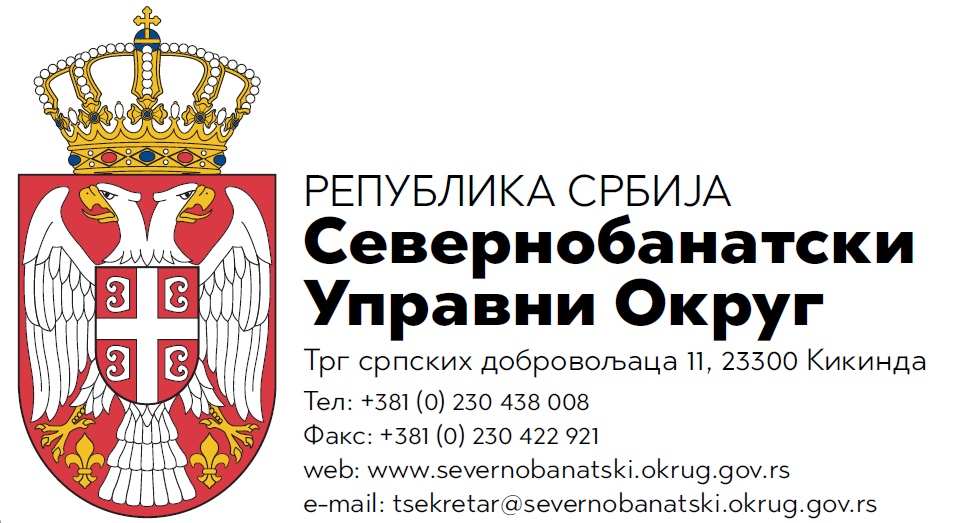 И Н Ф О Р М А Т О РО РАДУ СЕВЕРНОБАНАТСКОГ УПРАВНОГ ОКРУГА КИКИНДА   2006. - 2017. годинеСАДРЖАЈР.бр.                                 ОПИС                                            СТРАНА II.  ОСНОВНИ ПОДАЦИ О ДРЖАВНОМ ОРГАНУ И ИНФОРМАТОРУНАЗИВ ДРЖАВНОГ ОРГАНА: СЕВЕРНОБАНАТСКИ УПРАВНИ ОКРУГ АДРЕСА КИКИНДА: Трг српских добровољаца број 11Матични број: 08852162ПИБ: 104166925Шифра делатности: 8411-делатност државих органаWEB sajt: www.severnobanatski.okrug.gov.rsE–mail: tsekretar@severnobanatski.okrug.gov.rsПојам Округа датира из времена примене Уредбе о начину вршења послова министарстава и посебних организација ван њиховог седишта („Службени гласник Републике Србије“, број 3/1992, 36/92, 52/1992, 60/1993 и 5/1995) коју је донела Влада Републике Србије на основу члана 90. тачка 5. Устава РС и члана 2. тачка 5. Закона о Влади Републике Србије („Службени гласник Републике Србије“, број 5/1991).Законом о државној управи („Службени гласник Републике Србије“, број 79/2005, 101/2007, 95/2010 и 99/2014) установљен је појам Управних округа и истовремено су уређени услови под којима министарства, посебне организације и органи управе у саставу министарства могу да образују подручне јединице за два управна округа или више њих, за општину или више општина. Уредбом о Управним окрузима („Службени гласник Републике Србије“, број 15/2006) је одређен назив, подручје и седиште округа.Управни округ је подручни центар државне управе који обухвата подручне јединице свих органа државне управе које су образоване за његово подручје.Севернобанатски управни округ је основан за територију шест општина и то: Кикинда, Нови Кнежевац, Ада, Чока, Сента и Кањижа са седиштем у Кикинди.О информатору:Информатор је сачињен према Упутству за објављивање информатора о раду државног органа („Службени гласник Републике Србије“, број 57/ 2005 и 68/2010)Информатор је доступан јавности у службеним просторијама Управног округа од 15.01.2007. године и бесплатан примерак се може добити у канцеларији број 6.Информатор је објављен под називом „Информатор о раду Севернобанатског управног округа“ и ажуриран је са стањем на дан 31.12.2017. године.За тачност и потпуност података, правилну израду и објављивање Информатора, сходно члану 8.Упутства за израду и објављивање информатора о раду државних органа („Службени гласник Републике Србије“, број 68/2010), одговоран је начелник Округа Никола Лукач.Лице задужено за пружање информација од јавног значаја је Драгана Васиљевић, дипломирани правник, запослена на радном месту шеф Одсека у Стручној служби Севернобанатског управног округа.III. ОРГАНИЗАЦИОНА СТРУКТУРАУправни округ чине Стручна служба и начелникк Управног округа. Стручном службом управног округа руководи начелник округа.1. Начелник Управног округа2. Административно-технички секретар                                                                      3. ВозачIСтручна служба Севернобанатског управног округаI                                                                                    I	Стручна служба је задужена за стручну и техничку потпору начелнику управног округа и за послове заједничке свим окружним подручним јединицама органа државне управе.На основу члана 43. Закона о државној управи („Службени гласник Републике Србије“, број 79/2005, 101/2007, 95/2010 и 99/2014), члана 46. Закона о државним службеницима („Службени гласник Републике Србије“, број 79/2005, 81/2005-испр., 83/2005-испр., 64/2007, 67/2007-испр., 116/2008, 104/2009 и 99/2014), члана 4. и члана 36. Уредбе о начелима за унутрашње уређење и систематизацију радних места у министарствима, посебним организацијама и службама Владе („Службени гласник Републике Србије“, број 81/2007-пречишћени текст, 69/2008, 98/2012 и 87/2013) и члана 3. и члана 4. Уредбе о разврставању радних места и мерилима за опис радних места државних службеника („Службени гласник Републике Србије“, број 117/2005, 108/2008, 109/2009, 95/2010, 117/2012, 84/2014, 132/2014 и 28/2015), начелник Севернобанатског управног округа, доноси:П Р А В И Л Н И КО УНУТРАШЊЕМ УРЕЂЕЊУ И СИСТЕМАТИЗАЦИЈИРАДНИХ МЕСТА У СТРУЧНОЈ СЛУЖБИСЕВЕРНОБАНАТСКОГ УПРАВНОГ ОКРУГАI. УВОДНА ОДРЕДБАЧлан 1.	Овим Правилником утврђује се унутрашње уређење, начин руковођења и одговорности, укупан број државних службеника, број радних места по сваком звању за државне службенике и сваку врсту радних места за намештенике са називом и описом послова, потребан број државних службеника и намештеника за свако радно место и услови за запослење за свако радно место у Стручној служби Севернобанатског управног округа са седиштем у Кикинди (у даљем тексту: Стручна служба).II. ДЕЛОКРУГ И УНУТРАШЊЕ УРЕЂЕЊЕ СТРУЧНЕ СЛУЖБЕ- Делокруг Стручне службе -Члан 2. 	За обављање послова из делокруга Стручне службе образује се следећа ужа унутрашња јединица:ОДСЕК ЗА ОПШТЕ ПОСЛОВЕЧлан 3.	У Одсеку за опште послове обављају се послови који се односе на: стручну и техничку потпору начелнику Управног округа и послове заједничке свим окружним подручним јединицама органа државне управе на подручју Управног округа, а образоване за подручје шире или уже од подручја Управног округа; пружање стручне и административно техничке подршке Савету управног округа; остваривање сарадње са органима државне управе и локалне самоуправе; а послове из области реформе државне управе; управне послове у вези заснивања и престанка радног односа и остваривања права из радног односа државних службеника и намештеника; евиденцију и развој кадрова; доступност информацијама од јавног значаја; послове оцењивања државних службеника; послове анализирања радних места; послове јавних набавки: послове припреме Пословника о раду Савета управног округа, послове припреме и спровођења Плана интегритета Стручне службе Управног округа; послове који се односе на безбедност и здравље на раду; планирање извршења буџета и квота, израду захтева за промену у апропријацији и промену квота, израду захтева за преузимање обавеза, захтева за плаћање и трансфер средстава, контролу расхода, обраду плаћања и евидентирања трошкова, финансијско извештавање о оствареним приходима, извршеним расходима, прикупљање и контролу података за обрачун плата државних службеника, намештеника и осталих запослених; састављање анализа, извештаја и информација; послове јавне набавке; набавку, чување и издавање канцеларијског и другог потрошног материјала и ситног инвентара; пријем, евидентирање, здруживање, развођење, архивирање и експедицију предмета; дактилографске послове и послове умножавања материјала; превоз путничким аутомобилима; текуће одржавање пословног простора и друге послове од значаја за рад Управног округа.III. РУКОВОЂЕЊЕ И ОДГОВОРНОСТЧлан 4. 	Стручном службом руководи начелник Управног округа.	Начелник управног округа за свој рад одговара министру за државну управу и локалну самоуправу и Влади Републике Србије.	Одсеком руководи шеф Одсека.Шеф одсека одговара за свој рад и рад Одсека којим руководи начелнику Управног округа.	Државни службеници, намештеници и остали запослени у Стручној служби одговарају за свој рад шефу Одсека, односно начелнику Управног округа.IV. СИСТЕМАТИЗАЦИЈА РАДНИХ МЕСТАЧлан 5.Систематизација радних места садржи:- начелник Управног округа				1 функционер- два радна места у звању саветник			2 (два државна службеника)- два радна места у звању референт			2 (два државна службеника)- три радна места у IV врсти радних места		3 (три намештеника)Начелник Управног округа		1Руководи Стручном службом и обавља друге послове у складу са Законом.Радно место административно – техничког секретара	      четврта врста радних места намештеника					1	Обавља телефонску комуникацију и е-mail коресподенцију; обавља техничке послове у вези са пријемом странака, организује састанке по налогу начелника, води записнике са састанака и води телефонски именик; припрема и издаје налоге за службена путовања; обавља и друге послове по налогу начелника Округа 	УСЛОВИ: IV степен стручне спреме завршена гимназија, најмање 2 године радног искуства на пословима техничког секретара и познавање рада на рачунару.Радно место возача	      четврта врста радних места намештеника					1Управља службеним возилом; стара се о роковима за проверу техничке исправности возила и њиховом текућем одржавању; стара се о сервисирању и регистрацији возила; води евиденцију о коришћењу возила; врши по потреби мање поправке; обавља и друге послове по налогу начелника Округа УСЛОВИ: IV степен стручне спреме  техничког смера, положен испит возача "Б" и "Ц" категорије и 2 годинe радног искуства на пословима возача.ОДСЕК ЗА ОПШТЕ ПОСЛОВЕШеф Одсекасаветник								1 државни службеникРуководи радом Одсека, пружа стручна упутства, планира, организује и надзире рад државних службеника и намештеника у Одсеку: пружа стручну и административно – техничку помоћ начелнику Управног округа у извршавању послова заједничких за све окружне подручне јединице органа државне управе на подручју Управног округа; организује и пружа административно – техничку подршку Савету управног округа и обавља послове секретара Савета управног округа; припрема и израђује акте о унутрашњем уређењу и систематизацији радних места, обавља послове аналитичара радних места; пружа стручну помоћ у остваривању права запослених, израђује акте о правима, дужностима и одговорностима запослених и стара се о уједначеном поступку оцењивања државних службеника; припрема и израђује Нацрт кадровског плана и Плана интегритета, припрема и израђује месечне извештаје у вези са структуром и бројем државних службеника и намештеника за Централну кадровску евиденцију и периодичне извештаје о раду стручне службе управног округа; стара се о правилном спровођењу поступка јавне набавке; обавља послове којима се обезбеђује доступност информацијама од јавног значаја; обавља и друге послове по налогу начелника Округа 	УСЛОВИ: Стечено високо образовање из научне области правне науке, на основним академским студијама у обиму од најмање 240 ЕСПБ бодова, мастер академским студијама, специјалистичким академским студијама, специјалистичким струковним студијама, односно на основним студијама у трајању од најмање четири године или специјалистичким студијама на факултету, положен државни стручни испит, најмање 3 године радног искуства у струци, познавање рада на рачунару .5. Радно место за финансијско – материјалне послове	 	    саветник								1 државни службеникПрипрема предлог финансијског плана за израду Закона о буџету и израђује финансијски план и завршни рачун; планира трошкове и стара се о економичном и наменском трошењу буџетских средстава; проверава исправност прописаних образаца, врши контролу и обрађује податке за исплату плата, других примања и накнада запослених у Стручној служби; израђује периодичне извештаје о извршењу буџета; води прописане аналитичке евиденције, чије податке усклађује са књиговодственим подацима и подацима из Главне књиге Трезора; израђује план јавних набавки, израђује кварталне извештаје о спроведеним поступцима јавних набавки, води евиденцију о реализацији закључених уговора и учествује у спровођењу поступка јавне набавке, прати квалитет и начин пружања уговорених услуга; сарађује са другим органима у поступку остваривања права запослених из области пензијског, инвалидског и здравственог осигурања, обавља и друге послове по налогу шефа Одсека. 	УСЛОВИ: Стечено високо образовање из научне области економске науке на основним академским студијама у обиму од најмање 240 ЕСПБ бодова, мастер академским студијама, специјалистичким академским студијама, специјалистичким струковним студијама, односно на основним студијама у трајању од најмање четири године или специјалистичким студијама на факултету, положен државни стручни испит и најмање 3 године радног искуства у струци и познавање рада на рачунару. 6. Радно место за обраду финансијске документације                референт								1 државни службеникВрши пријем и евидентирање књиговодствене документације и усаглашавање реализованих обавеза са одобреним месечним квотама и свакодневно усклађивање и контрола финансијских и рачуноводствених података; припрема и израђује захтеве за плаћање; врши обрачун накнада, дневница и осталих трошкова за службена путовања у земљи и иностранству; врши обрачун пореза; врши попуњавање прописаних образаца и обавља  друге послове по налогу шефа Одсека.	УСЛОВИ: Средња стручна спрема економског смера, положен државни стручни испит , најмање 2 године радног искуства у струци, познавање рада на рачунару.	7. Радно место за канцеларијске послове		    референт								1 државни службеникВрши завођење, формирање, евидентирање, здруживање, развођење и архивирање предмета; за потребе инспекција врши резервисање бројева, води евиденцију о кретању предмета и допуне предмета; даје обавештења странкама и запосленима о кретању предмета; води архивску књигу и излучује предмете којима је истекао рок чувања; обавља и друге послове по налогу шефа Одсека. 	УСЛОВИ: Средња стручна спрема, завршена гимназија или економска школа, положен државни стручни испит, најмање 2 године радног искуства у струци, познавање рада на рачунару.8. Радно место оператер – дактилограф    четврта врста радних места намештеника				1 намештеникОбавља послове куцања и прекуцавања текстова по диктату, са штампаног текста, рукописе, израђује табеле, стара се о квалитету, обликовању и штампању текста; врши унос података на магнетне медијуме за потребе креирања базе података; обавља курирске послове; обавља и друге послове по налогу шефа Одсека.	УСЛОВИ: IV степен стручне спреме, завршена гимназија, познавање рада на рачунару и 2 године радног искуства на пословима дактилографа и познавање рада на рачунару.V. ПРЕЛАЗНЕ И ЗАВРШНЕ ОДРЕДБЕЧлан 6.По ступању на снагу овог Правилника начелник Управног округа ће на радна места утврђена овим Правилником распоредити државне службенике и закључити уговоре о раду са намештеницима.Члан 7.	По ступању на снагу овог Правилника, престаје да важи Правилник о унутрашњем уређењу и систематизацији радних места у Стручној служби Севернобанатског управног округа, број 903-110-00001/2011-02 од 05.04.2011. године.Члан 8.	Овај Правилник ступа на снагу по добијању сагласности Владе, осмог дана од дана објављивања на огласној табли Стручне службе Севернобанатског управног округа.Број: 903-110-00001/2015-01Дана: 15.01.2016.годинеКикинда 							                   НАЧЕЛНИК						                     УПРАВНОГ ОКРУГА                        Никола ЛукачIV.      ОПИС ФУНКЦИЈЕ СТАРЕШИНЕУправним округом руководи начелник, који за свој рад одговара министру Министарства, државне управе и локалне самоуправе и Влади. Начелника управног округа поставља Влада на пет година, на предлог министра надлежног за послове управе, према закону којим се уређује положај државних службеника.Актуелни начелник Севернобанатског управног округа је Никола Лукач, постављен решењем Владе РС од 19. марта 2015. године.Чланом 40. Закона о државној управи ј дефинисане су надлежности начелника Округа.Начелник управног округа:- 	усклађује рад окружних подручних јединица и прати примену директива и инструкција које су им издате:- 	прати примену директива и инструкција које су издате окружним подручним јединицама органа државне управе:- 	прати остваривање планова рада окружних подручних јединица и стара се о условима за њихов рад- 	прати рад запослених у окружним подручним јединицама и предлаже покретање дисциплинског поступка против њих- 	сарађује са подручним јединицама органа државне управе које нису образоване за подручје округа- 	сарађује са општинама и градовима ради побољшања рада окружних подручних јединица и врши друге послове одређене законом.Орган државне управе доставља начелнику управног округа директиве и инструкције које су издате окружним подручним јединицама и извод из плана рада органа државне управе који се односи на план рада окружне подручне јединице.Законска решења предвиђају и постојање Савета управног округа, ради усклађивања рада органа државне управе и локалне самоуправе на подручју управног округа. Савет чине начелник управног округа и председници општина са подручја округа, чија обавеза је давање предлога за побољшање рада управног округа и окружних подручних јединица. Обавеза начелника је да предлоге Савета прослед  министру  за  државну управу и локалну самоуправу и руководиоцима органа државне управе који имају подручне јединице на територији управног округа.Делокруг, састав, начин рада и одлучивања Савета управног округа регулисан је Уредбом о начину рада Савета управног округа („ Службени гласник Републике Србије“, број 15/2006).V.        ОПИС ПРАВИЛА У ВЕЗИ СА ЈАВНОШЋУ РАДАСтручна служба и начелник у свом раду поштују одредбе члана 76. став 1. Закона о државној управи („ Службени гласник Републике Србије“, број 79/2005, 101/2007, 95/2010, 99/2014) којим је дефинисано да су органи државне управе дужни да редовно обавештавају јавност о свом раду преко средстава информисања .За контакт и сарадњу са средствима јавног информисања непосредно је задужен начелник управног округа, који самостално процењује потребу за сазивањем конференција за штампу и одлучује о проблематици и информацијама које треба саопштити.Грађани се могу информисати о раду Округа и електронским путем постављати питања и добијати одговоре из надлежности Округа на wеб презентацији.Начелник Округа редовно обавештава јавност, укључујући и новинаре, о раду Округа, седницама, догађајима, иницијативама и другим активностима, путем изјава и саопштења за јавност.Подаци о Севернобанатском управном округу који доприносе јавности радаРадно време свих запослених је од 7,30 до 15,30 часова радним даном.Препорука је странкама, уколико треба да контактирају инспекцијске службе да то учине одмах по почетку радног времена с обзиром да се највећи део послова инспектора одвија на терену.Начелник, запослени у Стручној служби округа и највећи део запослених у инспекцијским службама у седишту округа у Кикинди смештени су у пословним просторијама у Кикинди на адреси: Трг српских добровољаца 11.На улазу зграде налази се план распореда канцеларија запослених у Управном округу:Адреса за електронску пошту намењену служби округа: sefodseka@severnobanatski.okrug.gov.rsАдреса за пријем поште:Севернобанатски управни округ, Кикинда, Трг српских добровољаца брoj 11.VI.СПИСАК НАЈЧЕШЋЕ ТРАЖЕНИХ ИНФОРМАЦИЈА ОД ЈАВНОГ ЗНАЧАЈАУ току 2017. године Севернобанатском управном округу није поднет ниједан захтев за добијање информација од јавног значаја.Заинтересованима је омогућено да на сајту округа www.severnobanatski.okrug.gov.rs поставе питања и добију одговоре.VII.     ОПИС НАДЛЕЖНОСТИ, ОБАВЕЗА И ОВЛАШЋЕЊАЗаконом о државној управи и Уредбом о управним окрузима јасно су дефинисани послови који се у Округу обављају. Како Управни округ нема изворне надлежности из домена послова државне управе, те послове обављају одређени државни органи пре свега министарства преко својих окружних подручних јединицаУ Управном округу орган државне управе обавља следеће:- решава у управним стварима у првом степену- решавање о жалби кад су у првом степену решавали имаоци јавних овлашћења- да врши надзор над радом ималаца јавних овлашћења- да врши инспекцијски надзорОрган државне управе који самостално одлучи да у Управном округу врши макар један посао државне управе, у обавези је да правилником образује своју окружну подручну јединицу и одреди послове које ће вршити у њој.Стручна служба је задужена за стручну и техничку потпору начелнику управног округа и за послове заједничке свим окружним подручним јединицама органа државне управе.Надзор над радом Стручне службе врши Министарство државне управе и локалне самоуправе, коме је Служба заједно са начелником у обавези да доставља годишње извештаје о раду.Окрузи су у обавези да поступају у складу са Закључцима Владе РС, који се достављају Стручној служби СБУО.VIII. ОПИС ПОСТУПАЊА У ОКВИРУ НАДЛЕЖНОСТИ, ОБАВЕЗА И ОВЛАШЋЕЊАПоступање Управног округа у оквиру надлежности обавеза и овлашћења произилази из Закона о државној управи (»Службени гласник РС», број 79/05, 101/2007, 95/2010, 99/2014) и пратећим уредбама, Уредбе  о управним  окрузима  («Службени  ГласникРС»,  број15/06),  Уредба  о начину  рада Савета управног округа(«Службени гласник РС»,број15/06), Уредбе о канцеларијском пословању органа државне управе («Службени гласник РС»број80/92), Упутства о канцеларијском пословању  органа државне управе („Службени гласник Републике Србије“, број 10/1993 и 14/1993-исправка), као и Уредбе о категоријама регистратурског материјала с роковима чувања („Службени гласник Републике Србије“, број 44/93).Начелник управног округа, сходно Закону, усклађује рад окружних подручних јединица тако што редовно одржава састанке са начелницима и руководиоцима инспекција, на којима се износе проблеми у раду али и мишљења, сугестије и предлози за њихово решавање. На тим састанцима се редовно воде записници, који се затим, у складу са инструкцијом Министарства државне управе и локалне самоуправе, достављају свим Министарствима која на територији Управног округа имају подручне јединице.У оквиру надлежности да прати остваривање планова рада инспекцијских служби у Округу, постоји обавеза надлежних министарстава да се начелнику управног Округа достављају планови рада и извештаји о раду инспекцијских служби.Обавеза начелника и Стручне службе управног округа да се стара о условима за рад окружних подручних јединица подразумева одржавање рачунарске и друге опреме потребне за рад инспектора, плаћање материјалних трошкова везаних за пословне просторије запослених и др.Начелник Округа има обавезу да доноси акт о унутрашњем уређењу и систематизацији радних места у стручној служби Округа, по процедури која је прописана Уредбом о начелима за унутрашње уређење и систематизацију радних места у министарствима, посебним организацијама и службама Владе.Обавеза начелника у вези са радом Савета округа подразумева редовно сазивање седница на којима има улогу председавајућег, најмање једном у два месеца. На седницама Савета се разматра проблематика везана за рад инспекцијских служби и сарадњу са службама локалне самоуправе, у циљу побољшања услова рада. Редовно се води записник и доносе закључци, који се обавезно достављају Министарству државне управе и локалне самоуправе и осталим министарствима, која на територији округа имају подручне јединице.Стручна служба Управног округа, посебно њен део који се односи на рад писарнице, своје поступање базира на процедури и поступцима садржаним у Уредби и Упутству о канцеларијском пословању органа државне управе и обавези да обавља послове заједничке за све инспекцијске службе у Управном округу, као и грађане, физичка и правна лица.У пријемној канцеларији се пружају следеће услуге обавештења оделокругу рада појединих органа, о начину састављања и предаји захтева, пријава, представки и других поднесака, као и информације о таксама у случајевима када се оне наплаћују у складу са Законом о републичким административним  таксама;обавештења о току поступка покренутог по захтеву странкепружање грађанима и других информација које треба да им олакшају обављање послова код органа државне управеСтранке се могу обраћати Округу путем разних поднесака, молби, жалби које предају у писарници где се евидентирају и прослеђују на надлежност инспекцијама и начелнику Округа. У току 2017. године евидентирано и обрађено је укупно 4690.Поднесци који се упућују начелнику Округа најчешће су обавештења о одређеним догађајима, као и разни захтеви странака за помоћ у остваривању права и отклањању неправилности  у раду државних органа.Подаци о броју предмета садржани су у извештајима који се годишње достављају министартсву државне управе и локалне самоуправе, а истакнути су на сајту www.severnobanatski.okrug.gov.rsIX.	ПРОПИСИ КОЈЕ УПРАВНИ ОКРУГ ПРИМЕЊУЈЕ У СВОМ РАДУПозитивно правни прописи којима је регулисан рад Управних округа су следећи:Закон о државној управи („Службени гласник Републике Србије“, број 79/2005, 101/2007, 95/2010, 99/2014)Закон о државним службеницима („Службени гласник Републике Србије“, број 79/2005, 81/2005, 83/2005-исправка, 64/2007, 67/2007-исправка, 116/2008, 104/2009 и 99/2014)Закон о платама државних службеника и намештеника („Службени гласник Републике Србије“, број 62/2006, 63/2006-исправка, 115/2006-исправка, 101/2007, 99/2010 и 99/2014)Закон о раду(„Службени гласник Републике Србије“, број 24/2005,61/2005, 54/2009,32/2013 и 75/2014 )Закон о Агенцији за борбу против корупције („Службени гласник Републике Србије“, број 66/2011-одлука УС, 67/2013-одлука УС, 112/2013-аутентично тумачење и 8/2015-одлука УС)Закон о слободном приступу информацијама од јавног значаја („Службени гласник Републике Србије“, број 120/2004, 54/2007,104/2009 и 36 /2010)Закон о начину одређивања максималног броја запослених  у јавном сектору („Службени гласник Републике Србије“, број 104/2009, 68/2015, 81/2016-одлука УС)Закон о печату државни и других органа („Службени гласник Републике Србије“, број 101/2007)Уредба о оцењивању државних службеника („Службени гласник Републике Србије“, број 11/2006 и 109/2009)Уредба о начелима за унутрашње уређење и систематизацију радних места у министарствима, посебним организацијама и службама Владе („Службени гласник Републике Србије“, број 81/2007-пречишћен текст, 69/2008, 98/2012 и 87/2013)Уредба о разврставању радних места и мерилима за опис радних места државних службеника („Службени гласник Републике Србије“, број 117/2005, 108/2008, 109/2009, 95/2010 и 117/2012)Уредба о разврставању радних места намештеника („Службени гласник Републике Србије“, број 5/2006 и 30/2006)Уредба о управним окрузима („Службени гласник Републике Србије“, број 15/06)Уредба о начину рада Савета управног округа („Службени гласник Републике Србије“, број 15/06)Уредба о припреми кадровског плана у државним органима („Службени гласник Републике Србије“, број 8/06)Уредба о спровођењу интерног и јавног конкурса за попуњавање радних места у државним органима („Службени гласник Републике Србије“, број 41/2007 и 101/2009)Закон о буџетском систему („Службени гласник Републике Србије“, број 54/2009, 73, 10, 101/2010, 101/2011, 93/2012, 62/2013, 63/2013-исправка, 108/2013, 142/2014, 68/2015-др. закон, 103/2015 и 99/2016)Закон о рачуноводству („Службени гласник Републике Србије“, број 62/2013)Уредба о буџетском рачуноводству („Службени гласник Републике Србије“, број 125/2003 и 12/2006)Правилник о стандардном класификационом оквиру и контном плану за буџетски систем („Службени гласник Републике Србије“, број 20/2007, 3720/07,50/2007-исправка и 63/07)Уредба о канцеларијском пословању органа државне управе („Службени гласник Републике Србије“, број 80/1992, 45/2016 и 98/2016)Упутство о канцеларијском пословању органа државне управе („Службени гласник Републике Србије“, број 10/1993, 14/1993-исправка и 67/2016)Уредба о накнади трошкова и отпремнини државних службеника и намештеника („Службени гласник Републике Србије“, број 98/2007-прећишћен текст, 84/2007 и 84/2015)Уредба о висини накнаде нужних трошкова за издавање копије докумената на којима се налазе информације од јавног значаја („Службени гласник Републике Србије“, број 8/2006)Посебан колективни уговор за државне органе („Службени гласник Републике Србије“, број 95/2008 11/2009, 25/2015 и 50/2015)Упутство за израду и објављивање информатора о раду државног органа („Службени гласник Републике Србије“, број 68/2010X. УСЛУГЕ КОЈЕ УПРАВНИ ОКРУГ ПРУЖА ЗАИНТЕРЕСОВАНИМ ЛИЦИМАУправни окрузи немају положај органа управе, те исти не могу имати сопствене надлежности из домена послова државне управе. Управни окрузи су задужени за заједничке послове који се обављају за потребе подручних јединица – инспекцијских служби, које су подручне јединице министарства, као органа државне управе. Појашњење непосредне услуге у управном округу пружају извршиоци у окружним подручним јединицама које припадају надлежним министарствима и покрајинским секретаријатима, а стручна служба управног округа не пружа непосредно услуге грађанима, већ само посредно и зависно од активности инспекцијских служби.У циљу обезбеђења лакшег, бржег, једноставнијег и  рационалнијег остваривања права, обавеза и интереса грађана и других странака и ради растерећења инспекцијских служби од странака, у Округу функционише писарница која је уједно и пријемна канцеларија.У пријемној канцеларији одн. Писарници се, конкретно, пружају следеће услуге:непосредни пријем поднесака од странака и достављање окружним подручним јединицама на решавање;давање обавештења странкама о делокругу рада појединих органа, о начину састављања и предаји поднесака (таксе, прилози итд.);обавештавање странака, на лични захтев, о току кретања предмета по поднетим захтевима и осталим поднесцима;пружање грађанима и других обавештења која треба да им олакшају завршавање послова код органа државне управе.Стручна служба, посебно писарница, на услузи је свим грађанима и осталим заинтересованим физичким и правним лицима у току радног времена, од 07:30-15:30 часова. Заинтересована странка у писарници Округа добија потпуну информацију о подношењу захтева, пријава, представки и других поднесака као и информацију о таксама у случајевима када се оне уплаћују, у складу са Законом, републичким надлежним инспекцијским службама на поступање.На решењима која доносе инспектори обавезно стоји и поука о правном леку као и назив органа и опис поношења жалбе на решење или закључак. Незадовољне странке жалбу изјављују другостепеном органу, односно министру надлежног министарства чије се подручне јединице налазе у Управном округуУ току године се прими више хиљада захтева странака којима се тражи поступање инспекцијских служби. Инспекције у већем обиму поступају по службеној дужности или налогу министарства којима припадају.Поднесци који се упућују начелнику Округа о одређеним појавама, неправилностима или пропустима узимају се у рад, те начелник реагује контактима са одговарајућим надлежним службама. О предузетим активностима странке се редовно обавештавају.Сваки поднети захтев странке се уредно евидентира и разводи по материји на основу јединствене класификације предмета по материји и по правилима канцеларијског пословања.По захтеву странке издају се дупликати одн. копије решења, записника или других аката који се доносе у раду окружних подручних јединица или другог материјала који је настао у раду стручне службе Управног округа.Стручној служби Управног округа подносе се захтеви за утврђивање минимално техничких услова за обављање одређених делатности, који се упућују појединим инспекцијама надлежним за њихово решавање. Такви  захтеви се поднос  на типским обрасцима који се могу добити у писарници. Том приликом странка добија и све информације о начину решавања, висини износа накнада које се морају уплатити, са подацима о сврси, примаоцу и рачуну уплате, као и податке о контактима.Посебна услуга која се може добити електронским путем је могућност да заинтересоване странке и посетиоци Веб-презентације Севернобанатског управног округа могу упућивати питања и добијати одговоре из области надлежности инспекцијских служби и Стручне службе округа кликом на : www.severnobanatski.okrug.gov.rs XI. ПОСТУПАК РАДИ ПРУЖАЊА УСЛУГА	Путем Стручне службе управног округа подносе се захтеви окружним подручним јединицама односно републичким и покрајинским инспекцијама Управног округа и начелнику управног округа и то:- 	Писмени захтеви ради утврђивања минимално техничких услова за обављање одређених делатности (с обзиром да је број делатности за које је неопходан излазак инспекција редуциран и да свако министарство захтева посебне услове, најсигурније је консултовати надлежног инспектора). Захтеви се добијају у писарници са подацима о таксама и трошковима поступка и доказима који се прилежу уз захтев;- 	Писмени захтеви, пријаве и представке којима се указује на неправилности или повређивање права из радног односа, безбедности и здравља на раду, права потрошача, неисправност животних намирница и слично, као и представке са примедбама на рад инспекција.		Захтеви се подносе писарници Севернобанатског управног округа са седиштем у Кикинди, Трг српских добровољаца брoj 11, канцеларија бр. 1/2, где странка може добити детаљније информације и упутства, или јој се може пружити помоћ у попуњавању односно сачињавању и подношењу захтева. Информације се могу добити и позивом на број 0230/400-490.		Подаци о инспекцијским службама, надлежностима, канцеларији у којој се налазе, контакт телефону и другим корисним информацијама, осим у писарници Округа, могу се видети и на веб адреси: www.severnobanatski.okrug.gov.rs.XII. ПРЕГЛЕД ПОДАТАКА О ПРУЖЕНИМ УСЛУГАМАУправни округ је подручни центар државне управе који обухвата подручне јединице свих органа државне управе које су образоване з његово подручјеСПИСАК ПОДРУЧНИХ ЈЕДИНИЦА НА ТЕРИТОРИЈИ ОКРУГА:1.   МИНИСТАРСТВО ТРГОВИНЕ, ТУРИЗМА И ТЕЛЕКОМУНИКАЦИЈА-     Одељење тржишне инспекције    (8 извршилаца)-    Одељење туристичке инспекције (1 извршилац)2.   МИНИСТАРСТВО ПОЉОПРИВРЕДЕ ШУМАРСТВА И ВОДОПРИВРЕДЕ-   Одсек ветеринарске инспекције ( 2 извршиоца)-   Одсек за контролу подстицајних средстава (1 извршилац)-   Одсек за контролу безбедности хране биљног и мешовитог порекла (1 извршилац)    3. МИНИСТАРСТВО ЗАШТИТЕ ЖИВОТНЕ СРЕДИНЕ-   Одељење за спречавање и контролу загађивања животне средине ( 1 извршилац)  4. МИНИСТАРСТВО ЗА РАД, ЗАПОШЉАВАЊЕ, БОРАЧКА И СОЦИЈАЛНАПИТАЊА-   Инспекција за радне односе (3 извршиоца)-   Инспекција за безбедност и здравље на раду (3 извршиоца)5.  ПОКРАЈИНСКИ СЕКРЕТАРИЈАТ ЗА ЗДРАВЉЕ, СОЦИЈАЛНУ ПОЛИТИКУ ИДЕМОГРАФИЈУ-     Сектор за санитарни надзор ( 4 извршиоца)Законом о министарствима („Службени гласник Републике Србије“, број 72/2012, 76/2013, 44/2014, 14/2015, 54/2015, 96/2015-други закон и 62/2017) који је ступио на снагу дана 27.06.2017. године промењени су називи министарстава и организација тако да окружне подручне јединице органа државне управе послују под горе наведеним називима. У писарници Округа евидентирају се предмети који настају у раду наведених окружних подручних јединица.Информације о кретању предмета, односно фази поступка у којој се предмет налази, могу се добити од службеника у писарници Управног округа, а детаљнији подаци од поступајућег инспектора.XIII. ПОДАЦИ О ПРИХОДИМА И РАСХОДИМАФинансијска средства за рад Севернобанатског управног округа обезбеђујu се из буџета Републике Србије. Усвојеним Законом о буџету за 2017. годину („Службени гласник Републике Србије“, број 103/2015) глава 51.3, функционална класификација 130.Буџет за 2017. годину по ставкама: 				       14.435.000,00Извори финансирања за функцију 130:01        Приходи из буџета                                                                                   14.435.000Укупно за функцију 130:                                                                      14.435.000Законом о буџету за 2017. годину („Службени гласник Републике Србије“, број 99/2016) обезбеђена су средства у износу од 14.435.000,00 динара.XIV. ПОДАЦИ О ЈАВНИМ НАБАВКАМАСредства опредељена Законом о буџету Републике Србије за 2018. годину распоређена су за набавку добара и услуга.Датум штампе: 4.1.2018	Страна 1 од 9Набавке на које се Закон не примењује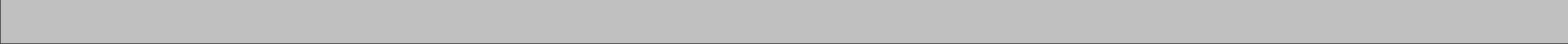 Датум штампе: 4.1.2018	Страна 2 од 9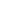 Датум штампе: 4.1.2018	Страна 3 од 9Датум штампе: 4.1.2018	Страна 4 од 9Датум штампе: 4.1.2018	Страна 5 од 9Датум штампе: 4.1.2018	Страна 6 од 9Датум штампе: 4.1.2018	Страна 7 од 9Датум штампе: 4.1.2018	Страна 8 од 9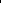 Одговорно лице:_______________________________Никола ЛукачДатум штампе: 4.1.2018	Страна 9 од 9XV ПОДАЦИ О ДРЖАВНОЈ ПОМОЋИСевернобанатски управни округ за овај део Информатора не располаже подацима, односно, није додељивао нити има могућности и правног основа за доделу државне помоћи другим лицима, у било ком облику: трансфери, субвенције,дотације, донације и др.XVI ПОДАЦИ О ИСПЛАЋЕНИМ ПЛАТАМА, ЗАРАДАМА И ДРУГИМ ПРИМАЊИМАУ складу са Законом о платама државних службеника и намештеника запослени у СБУО су разврстани у платне групе и платне разреде /државни службеници/ и намештеници у врсте. Сходно изнетом :радно место начелника Округа разврстано јe у функционера са коефицијентом 24.45 и нето вредност бода је 2700,42 динара.радно место шефа Одсека звање саветник разврстано је у 8 платну групу, VIII платни разред са коефицијентом 3,56 и нето вредност бода је 17.956,35 динара.радно место за финансијско материјалне послове у звању саветника разврстано је у 8 платну групу, III платни разред са коефицијентом 2,79 – именована напредовала за два платна разреда и нето вредност бода је 17.956,35 динара.радна места за канцеларијске послове разврстано у 12 платну групу, II платни разред са коефицијентом 1,63 и нето вредност бода је 17.956,35 динара.радно место за обраду финансијске документације у звању референт разврстан у 12 платну групу, II платни разред са коефицијентом 1,63 нето вредност бода је 17.956,35 динара.намештеници су разврстани према платним групама тако да радно место возача, техничког секретара и оператера-дактилографа разврстано је у IV платну групу са коефицијентом 1,50 и нето вредност бода је 17.956,35 динара.XVII. ПОДАЦИ О СРЕДСТВИМА ЗА РАДСтручна служба Севернобанатског управног округа је смештена у Кикинди у улици Трг српских добровољаца број 11 у згради на којој је носилац права коришћења Среска Задружна Штедионица.У току 2016. године Севернобанатски управни округ је за потребе преселења у зграду у Кикинди у улици Трг српских добровољаца број 11  купио  два плакара за регистраторе, једну висећу полицу, два доња елемента и тркасте завесе дужине, 33 метра.  Запосленима је на располагању следећа ОПРЕМА према стању пописа предмета број: 903-404-00007/2016-01I                   ПУТНИЧКИ АУТОМОБИЛИ                                                   УКУПНО:  572.219,64                     II                  РАЧУНАРСКА ОПРЕМА                                                    УКУПНО:    145.890,42III                 КОМУНИКАЦИОНА ОПРЕМА                                        УКУПНО:20.914,26IV                 ЕЛЕКТРОНСКА И ФОТОГРАФСКА ОПРЕМА                                                    УКУПНО: 104.850,00V                 КОМПЈУТЕРСКИ СОФТВЕР                                                   УКУПНО: 12.303,33VI                КЊИЖЕВНА И УМЕТНИЧКА ДЕЛА                                                 УКУПНО: VIII             ОПРЕМА ЗА ДОМАЋИНСТВОУКУПНО:                                                29.340,14IX               КАНЦЕЛАРИЈСКА ОПРЕМАПоред опреме коју у свом раду користе запослени у Стручној служби, Севернобанатски управни округ располаже и опремом коју је уговорима о коришћењу дао инспекцијским службама на територији Округа.Стручна служба Севернобанатског управног округа ја смештена у пословним просторијама у згради на којој је титулар права Среска Задружна Штедионица која је Округу додељана од стране Града Кикинда, путем закљученог споразума, Део опреме и канцеларијског намештаја преузет је 01.12.2005. године је од стране Управе за заједничке послове републичких органа, а део је купљен сопственим средствима.XVIII ЧУВАЊЕ НОСАЧА ИНФОРМАЦИЈАИнформације које су настале у раду Севернобанатског управног округа и налазе се у поседу Округа су следеће:	Архива са предметима, који су настали у раду републичких и покрајинских инспекција основаних за територију Севернобанатског управног округа, као и у радуОдсека за опште послове управног округа, чува се у Писарници округа, Кикинда, Трг српских добровољаца број 11, за текућу и прву претходну годину, а остали предмети настали у ранијим годинама смештени су и чувају се у архивском депоу у згради у улици Трг српских добровољаца број 6.	Архивирани предмети чувају се у архиви 10 година, односно трајно, у складу са уредбом којом се регулишу рокови чувања регистратурског материјала. Архивска књига у којој се води евиденција о регистратурском материјалу насталом у раду Округа од момента оснивања 1992. године, чува се код службеника који обавља канцеларијске послове у Писарници округа. Архивска књига чува се трајно.	Електронска база података о евидентираним предметима, кретању предмета и архивираним предметима чува се у рачунару, који је умрежен са централним сервером и не користи се у друге сврхе, осим за рад на програму писарнице. За рачунар је задужен службеник који обавља канцеларијске послове у Писарници округа. Исти подаци, снимљени на дискетама, чувају се у металним ормарима који се закључавају.	Финансијска документација у папирној форми, настала у раду Округа, чува се код службеника задуженог за финансијско-материјалне послове у седишту Округа, у складу са чланом 17. Уредбе о буџетском рачуноводству, а део који је у електронској форми налази се у Управи за трезор у Београду, Поп Лукина 7-9.	Документација која се односи на досијеа запослених, регистрацију Севернобанатског управног округа, уговори са локалним самоуправама о учешћу у материјалним трошковима, уговори о јавним набавкама и др. чува се у седишту округа, у Стручној служби, у ормарима који се закључавају.XIX ПОДАЦИ О ВРСТАМА ИНФОРМАЦИЈА У ПОСЕДУ ОКРУГАИнформације које су настале у раду и у вези са радом Севернобанатског управног округа и налазе се у поседу управног Округа су:Подаци о запосленим службеницима и намештеницима који се налазе у њиховим досијеима,Подаци о висини зарада и других примања запослених,Записници са седница Савета Севернобанатског управног округа,Записници са састанака начелника округа са начелницима инспекција,Записници са радних састанака начелника округа са представницима разних институција са територије Округа,Представке и дописи грађана,Преписка са другим органима државне управе,Информатор је ажуриран са стањем на дан 31.12.2017. годинеДокументација о спровођењу поступка јавне набавке мале вредности, позиви и понуде,Уговори са добављачима о набавци добара и услуга, уговори о делу, уговори о уступању службених возила Округа на коришћење инспекцијама, о коришћењу пословних просторија и др.XX  ПОДАЦИ О ВРСТАМА ИНФОРМАЦИЈА КОЈИМА ЈЕ ОМОГУЋЕНПРИСТУПСве врсте информација које су садржане у документима којима располаже Стручна служба Севернобанатског управног округа, у начелу су доступне и могу се добити на основу захтева за приступ информацијама.Приступ информацијама може бити ускраћен или ограничен у следећим случајевима:Ако је тражена информација доступна на званичној интернет презентацији Севернобанатског управног округа. У том случају странка ће на основу поднетог захтева добити обавештење о тачној интернет адреси на којој се тражена информација може видети или преузети.Ако се ради о записницима са седница Савета или других састанака који су били затворени за јавност, у целости или само у делу састанка који је био затворен за јавност.Ако се захтев односи на неки податак, који се налази у Округу, а за њега је овлашћено лице другог органа управе, у складу са Законом о тајности података, означило одређени степеном тајности, Округ може ускратити приступ таквом податку.Подаци о државним службеницима и намештеницима биће ускраћени у делу који се односи на личне податке: датум рођења, кућна адреса и број телефона, националност, социјално стање и сл.Подаци о зарадама запослених биће ускраћени у делу који се односи на поједине личне податке, број банковног рачуна и сл.Други разлози искључења и ограничења слободног приступа информацијама од јавног значаја регулисани су чл. 9., 13. и 14. Закона о слободном приступу информацијама од јавног значаја.XXI ИНФОРМАЦИЈЕ О ПОДНОШЕЊУ ЗАХТЕВА ЗА ПРИСТУПИНФОРМАЦИЈАМАЗахтев за приступ информацијама од јавног значаја које се односе или су настале у раду Севернобанатског управног округа, може се поднети Округу на неки од следећих начина:Достављањем писаног захтева на поштанску адресу: Севернобанатски управни округ, 23300 Кикинда, Трг српских добровољаца бр. 11, или лично предајом писаног захтева у Писарници, канцеларија број 1-2, у времену од 7:30 до 15:30 часова радним данима, на истој адреси;Достављањем захтева електронском поштом, на адресу tsekretar@severnobanatski.okrug.gov.rsУсмено, на записник код овлашћеног лица за поступање по захтевима у Одсеку за опште послове Севернобанатског управног округа, у седишту Округа, у времену од 7:30 до 15:30 часова, радним данима.	Одредбе Закона о слободном приступу информацијама од јавног значаја у вези подношења захтева и остваривања права на приступ информацијама:Свако може да поднесе захтев за приступ информацијама;Захтев мора да садржи:Име и презиме или назив подносиоцаАдресу пребивалишта или боравишта, за физичка лица, или седишта, за правна лица, Опис информације која се тражи,Шта се захтевом тражи, нпр: увид у документ, копија документа на којем се информација налази, обавештење да ли орган поседује информацију или обавештење да ли је информација иначе доступна;У захтеву се не мора наводити разлог тражења информације;Корисно је навести који вид достављања тражене информације подносиоцу захтева највише одговара; Корисно је навести контакт податке у случају потребе за додатним објашњењима у вези предметног захтева;Остваривање права на информације по захтеву је бесплатно, осим трошкова умножавања и достављања копије документа. У том случају трошкови се могу наплатити у складу са Уредбом и Трошковником који је утврдила Влада Србије. На основу Трошковника утврђени су следећи износи трошкова:- Копија документа по страни:- на формату А3 – 6 динара- на формату А4 – 3 динара- копија документа у електронском запису:- дискета 20 динара- ЦД 35 динара- ДВД 40 динара- Копија документа на аудио касети - 150 динара- Копија документа на ауди-видео касети - 300 динара- Претварање једне стране документа из физичког у електронски облик30 динараТрошкови упућивања копије документа се обрачунава према редовним износима ЈП ПТТ Србије• Орган власти може одлучити да тражиоца информација ослободи плаћања нужних трошкова, ако висина нужних трошкова не прелази износ од 50 динара, а посебно у случају достављања краћих докумената путем електронскe поште или телефакса.• Од обавезе плаћања накнаде ослобођени су новинари, када копију документа захтевају ради обављања свог позива, удружења за заштиту људских права, када копију документа захтевају ради остваривања циљева удружења и сва лица када се тражена информација односи на угрожавање, односно заштиту здравља становништва и животне средине.Севернобанатски управни округ дужан је да без одлагања, а најкасније у року од 15 дана од дана пријема захтева, тражиоца обавести о поседовању информације, стави му на увид документ који садржи тражену информацију, односно изда му или упути копију тог документа.Копија документа је упућена тражиоцу даном напуштања писарнице. Ако се захтев односи на информацију за коју се може претпоставити да је од значаја за заштиту живота или слободе неког лица, односно за угрожавање или заштиту здравља становништва и животне средине, Округ мора да обавести тражиоца о поседовању те информације, да му стави на увид документ који садржи тражену информацију, односно да му изда копију тог документа најкасније у року од 48 сати од пријема захтева. Уколико Округ из оправданих разлога, није у могућности да у року обавести тражиоца о поседовању информације, да му стави на увид документ који садржи тражену информацију, да му изда, односно упути копију тог документа, дужан је да о томе, најкасније у року од 7 дана од дана пријема захтева, обавести тражиоца и одреди накнадни рок, који не може бити дужи од 40 дана од дана пријема захтева, у коме ће тражиоца обавестити о поседовању информације, ставити му на увид документ који садржи тражену информацију, изда му, односно упути копију тог документа.Севернобанатски управни округ је обавезан да омогући приступ информацији или да донесе решење којим се захтев одбија из разлога који су одређени Законом.У случају да Управни округ донесе решење којим се захтев одбија, подносилац има право жалбе, односно да покрене управни спор против решења, подношењем тужбе Управном суду, у року од 30 дана од достављања решења, односно у року од 60 дана од истека рока у коме је требало поступити по захтеву. Право на жалбу подносилац има и у случају да орган не удовољи захтеву нити донесе решење којим се захтев одбија.Подносилац захтева има право жалбе, односно, право да покрене управни спор, на закључак којим се захтев тражиоца одбацује као неуредан.У наставку се налазе примери образаца за подношење захтева и жалби:Образац захтева за приступ информацијама када се информација тражи од Севернобанатског управног округа.Образац жалбе против решења о одбијању приступа информацији,Образац жалбе када се није одлучивало по захтеву (ћутање управе).ПРИМЕР ЗАХТЕВА ЗА ПРИСТУП ИНФОРМАЦИЈАМА ОД ЈАВНОГ ЗНАЧАЈАРепублика СрбијаСевернобанатски управни округКИКИНДАТрг српских добровољаца бр. 11З А Х Т Е Вза приступ информацији од јавног значајаНа основу члана 15. ст. 1. Закона о слободном приступу информацијама од јавног значаја („Службени гласник РС“, бр. 120/04, 54/07, 104/09 и 36/10), од горе наведеног органа јавне власти тражим да ми омогући да остварим право на приступ информацијама на један од следећих начина (заокружити редни број или редне бројеве):1. Да ме обавести да ли поседује информацију на коју се односи овај захтев2. Да ме обавести да ли је тражена информација иначе доступна3. Да ми омогући да остварим увид у документ који садржи тражену информацију4. Да ми достави копију документа који садржи тражену информацију5. Да ми достави копију документа који садржи тражену информацију обавештење да ли поседује тражену информацију:6.5 а) поштом, на адресу5 б) електронском поштом, на адресу  	5 в) факсом, на број  	 Тражена информација или назив документа:(описати што прецизније информацију која се тражи, навести друге податке који олакшавајупроналажење тражене информације)У                              ,Име и презиме или називдана           201     годинеАдресаЖАЛБА ПРОТИВ РЕШЕЊА ОРГАНА ВЛАСТИ КОЈОМ ЈЕ ОДБИЈЕН ИЛИ ОДБАЧЕН ЗАХТЕВ ЗА ПРИСТУП ИНФОРМАЦИЈИПоверенику за информације од јавног значаја и заштиту података о личностиАдреса за пошту: Београд, Немањина 22-26Ж А Л Б А(................................................................................................................................................................................................................................................) Име, презиме, односно назив, адреса и седиште жалиоца)против решења-закључка (..............................................................................................................................................) (назив органа који је донео одлуку)Број.................................... од ............................... године.Наведеном одлуком органа власти (решењем, закључком, обавештењем у писаној форми са елементима одлуке), супротно закону, одбијен-одбачен је мој захтев који сам поднео/ла-упутио/ла дана ............... године и тако ми ускраћено-онемогућено остваривање уставног и законског права на слободан приступ информацијама од јавног значаја. Oдлуку побијам у целости, односно у делу којим............................................................................................................................................................................................................................................................................................................................................................................................................................................................. јер није заснована на Закону о слободном приступу информацијама од јавног значаја.На основу изнетих разлога, предлажем да Повереник уважи моју жалбу, поништи одлука првостепеног органа и омогући ми приступ траженој/им информацији/ма.Жалбу подносим благовремено, у законском року утврђеном у члану 22. ст. 1. Закона ослободном приступу информацијама од јавног значаја.У ............................................,дана ............201... године.....................................................................Подносилац жалбе / Име и презиме..................................................................... адреса.................................................................... други подаци за контакт.........................................................потписНапомена:У жалби се мора навести одлука која се побија (решење, закључак, обавештење), назив органа који је одлуку донео, као и број и датум одлуке. Довољно је да жалилац наведе у жалби у ком погледу је незадовољан одлуком, с тим да жалбу не мора посебно образложити. Ако жалбу изјављује на овом обрасцу, додатно образложење може посебно приложити.Уз жалбу обавезно приложити копију поднетог захтева и доказ о његовој предаји-упућивању органу као и копију одлуке органа која се оспорава жалбом.ЖАЛБА КАДА ОРГАН ВЛАСТИ НИЈЕ ПОСТУПИО/ није поступио у целости/ ПО ЗАХТЕВУ ТРАЖИОЦА У ЗАКОНСКОМ РОКУ (ЋУТАЊЕ УПРАВЕ)Повереникy за информације од јавног значаја и заштиту података о личностиАдреса за пошту: Београд, Немањина 22-26У складу са чланом 22. Закона о слободном приступу информацијама од јавног значаја подносим:противЖ А Л Б У........................................................................................................................................................................................................................................................................................................................ ( навести назив органа)због тога што орган власти:није поступио / није поступио у целости / у законском року(подвући због чега се изјављује жалба)по мом захтеву за слободан приступ информацијама од јавног значаја који сам поднео том органу дана….................... године, а којим сам тражио/ла да ми се у складу са Законом о слободном приступу информацијама од јавног значаја омогући увид- копија документа који садржи информације о /у вези са :........................................................................................................................................................................................................................................................................................................................................................................................................................................................................................................................................................................................................................................................................ (навести податке о захтеву и информацији/ама)На основу изнетог, предлажем да Повереник уважи моју жалбу и омогући ми приступ траженој/им                  информацији/ма.Као доказ, уз жалбу достављам копију захтева са доказом о предаји органу власти.Напомена: Код жалбе због непоступању по захтеву у целости, треба приложити и добијени одговор органа власти.У................................., дана ............ 201....године............................................................ Подносилац жалбе / Име и презиме................................................................ потпис.............................................................. адреса.............................................................. други подаци за контакт............................................................ПотписДетаљније информације о праву на приступ информацијама можете наћи на интернет страници Повереника за информације од јавног значаја и заштиту података о личности, www.poverenik.rsНа тој интернет адреси можете наћи и образац захтева за приступ информацијама, као и образац жалбе за случај да захтеву не буде удовољено        IСадржај2IIОсновни подаци о државном органу и информатору3IIIОрганизациона структура4IVОпис функције старешине10VОпис правила у вези са јавношћу рада10VIСписак најчешће тражених информација12VIIОпис надлежности, обавеза и овлашћења12VIIIОпис поступања12IXНавођење прописа13XУслуге које пружа орган14XIПоступак ради пружања услуга16XIIПодаци о пруженим услугама16XIIIПодаци о приходима и расходима18XIVПодаци о јавним набавкама20XVПодаци о државној помоћи38XVIПодаци о исплаћеним платама38XVIIПодаци о средствима рада38XVIIIЧување носача информација41XIXВрсте информација у поседу41XXВрсте информација којима је омогућен приступ42XXIИнформације о подношењу захтева о приступу424. Шеф Одсека5. Финансијско материјални послови6. За обраду финансијске документације7. Радно место за канцеларијске послове8.Оператер-дактилографРед.бројСЛУЖБАБРОЈ КАНЦЕЛАРИЈЕКОНТАКТ TEЛЕФОН1.Начелник управног округа70230/438-0082.Стручна служба –Шеф одсека60230/421-8263.Овлашћено лице за поступање по захтеву за слободан приступ информацијама-Драгана Васиљевић60230/421-8264.Писарница управног округа1-20230/400-4905.Пољопривредна инспекција90230/403-9106.Тржишна инспекцијаПриземље 8-9I спрат 50230/422-9087.Инспекција рада /радни односи и заштита на раду/4, 110230/431-0308.Ветеринарска инспекција120230/423-2779.Санитарна инспекција30230/435-01010.Туристичка инспекција120230/426-67211.Инспекција за заштиту животне средине90230/435-155130 Опште услуге-    411 Плате, додаци и накнаде запослених (зараде)  5.899.000-    412 Социјални доприноси на терет послодавца  1.057.000-     414 Социјална давања запосленима                 110.000-    415 Накнаде трошкова за запослене 200.000-    421 Стални трошкови2.590.000-    422 Трошкови путовања130.000-    423 Услуге по уговору600.000-    424 Специјализоване услуге                 120.000-    425 Текуће поправке и одржавање              1.450.000-    426 Материјал              1.575.000-    444 Пратећи трошкови задуживања   5.000-    482 Порези, обавезне таксе и казне 46.000-    483 Новчане казне и пенали по решењу судова 1.000-    512 Машине и опрема   252.000 515 Нематеријална имовина   400.000ЕКОНОМСКА КЛАСИФИ-КАЦИЈАЕКОНОМСКА КЛАСИФИ-КАЦИЈАОПИС2017201720172017ЕКОНОМСКА КЛАСИФИ-КАЦИЈАЕКОНОМСКА КЛАСИФИ-КАЦИЈАОПИСПЛАНИРАНООДОБРЕНОУТРОШЕНО У ПЕРИОДУ01.01.-31.12.ИЗВРШЕЊЕ %411411Плате и додаци запослених5,.8995.8995.64795,73412412Социјални доприноси  на терет послодавца1.0571.0571.01195,63413413Накнаде у натури0,0020400,00414414Социјална давања запосленима11011000,00415415Накнаде за запослене20020017286,22421421Стални трошкови2.5902.3872.08387,27422422Трошкови путовања1301308061,46423423Услуге по уговору61060051585,82424424Специјализоване услуге12012010890,30425425Текуће поправке и одрж. (услуге и материјал).1.4501.4501.39295,99426426Материјал1.5751.5751.54197,85444444Пратећи трошкови задуживања44-6,27482482Порези, обавезне таксе и казне         46461225,84483483Новчане казне и пенали по реш.судова11--512Машине и опремаМашине и опрема252252252100515Нематеријална имовинаНематеријална имовина40040038997,25УКУПНОУКУПНОУКУПНО14.43514.43613.22391,60За буџетску 2018. годину Законом о буџету РС који је објављен у Службеном гласник Републике Србије, број За буџетску 2018. годину Законом о буџету РС који је објављен у Службеном гласник Републике Србије, број За буџетску 2018. годину Законом о буџету РС који је објављен у Службеном гласник Републике Србије, број 113/2017 раздео 51.3 Севернобанатском управом округу одобрена су средства 113/2017 раздео 51.3 Севернобанатском управом округу одобрена су средства 113/2017 раздео 51.3 Севернобанатском управом округу одобрена су средства у укупном износу од 14.926.000,00 динара по следећим економском класификацијама.у укупном износу од 14.926.000,00 динара по следећим економском класификацијама.у укупном износу од 14.926.000,00 динара по следећим економском класификацијама.Економска класификацијаЕкономска класификација411плате,додаци и накнаде запослених-зараде6.151.000,00412социјални доприноси на терет послодавца1.101.000,00414социјална давања запосленима1.000,00415накнаде трошкова за запослене199.000,00416Награде запосленима и остали посебни расходи               110.000,00421стални трошкови2.465.000,00422трошкови путовања270.000,00423услуге по уговору803.000,00424специјализоване услуге145.000,00425текуће поправке и одржавање1.340.000,00426материјал1.750.000,00444пратећи трошкови задуживања5.000,00482порези,обавезне таксе,казне и пенали35.000,00483новчане казне и пенали по решењу судова1.000,00512машине и опрема450.000,00515Нематеријална имовина100.000,00извори финансирања за функцију 130О1приходи из буџета14.926.000,00укупно за функцију 13014.926.000,00извори финансирања за главу 51.3О1приходи из буџета14.926.000,00свега за главу 51.314.926.000,00План набавки за 2017. годинуОбухвата:Обухвата:Датум усвајања:Датум усвајања:Обухвата:Обухвата:Датум усвајања:Датум усвајања:СЕВЕРНОБАНАТСКИ УПРАВНИ ОКРУГПлан набавки Северно банатског12.1.2017СЕВЕРНОБАНАТСКИ УПРАВНИ ОКРУГуправног округауправног округаЈавне набавкеРбПредмет набавкеПроцењенаПланирана средства у буџету/фин.плануПланирана средства у буџету/фин.плануПланирана средства у буџету/фин.плануПланирана средства у буџету/фин.плануОснов заОквирни датумОквирни датумвредност безизузећеПДВ-а (укупна,покретања  закључењапокретања  закључењапокретања  закључењаизвршењаПДВ-а (укупна,без ПДВ-аса ПДВ-омКонто/позицијапокретања  закључењапокретања  закључењапокретања  закључењаизвршењапо годинама)без ПДВ-аса ПДВ-омКонто/позицијапоступкауговорауговорапо годинама)поступкауговорауговораУкупно5.833.09220175.833.092добра1.8551.855.830.8302.1.1материјалматеријал291.666350.00042611139.2.11122.1.1291.66639.2.201720172017ОРН:По годинама:201720172017301920002017-291.666Разлог и оправданост набавке:Набавка се спроводи ради обављања редовних активности у Стручној служби а које су прописане ЗакономНабавка се спроводи ради обављања редовних активности у Стручној служби а које су прописане ЗакономНабавка се спроводи ради обављања редовних активности у Стручној служби а које су прописане ЗакономНабавка се спроводи ради обављања редовних активности у Стручној служби а које су прописане ЗакономНабавка се спроводи ради обављања редовних активности у Стручној служби а које су прописане ЗакономНабавка се спроводи ради обављања редовних активности у Стручној служби а које су прописане ЗакономНабавка се спроводи ради обављања редовних активности у Стручној служби а које су прописане ЗакономНабавка се спроводи ради обављања редовних активности у Стручној служби а које су прописане ЗакономНабавка се спроводи ради обављања редовних активности у Стручној служби а које су прописане ЗакономНачин утврђивања процењене вредности:Процењена вредност утврђена је анализом утрошених средстава и предвиђених планом за 2017. годинуПроцењена вредност утврђена је анализом утрошених средстава и предвиђених планом за 2017. годинуПроцењена вредност утврђена је анализом утрошених средстава и предвиђених планом за 2017. годинуПроцењена вредност утврђена је анализом утрошених средстава и предвиђених планом за 2017. годинуПроцењена вредност утврђена је анализом утрошених средстава и предвиђених планом за 2017. годинуПроцењена вредност утврђена је анализом утрошених средстава и предвиђених планом за 2017. годинуПроцењена вредност утврђена је анализом утрошених средстава и предвиђених планом за 2017. годинуПроцењена вредност утврђена је анализом утрошених средстава и предвиђених планом за 2017. годинуОстале напомене:интерни број поступка: 903-404-00003-1-6/2017/01; Образложење основаности: Набавка се спроводи ради обављања редовних активности уинтерни број поступка: 903-404-00003-1-6/2017/01; Образложење основаности: Набавка се спроводи ради обављања редовних активности уинтерни број поступка: 903-404-00003-1-6/2017/01; Образложење основаности: Набавка се спроводи ради обављања редовних активности уинтерни број поступка: 903-404-00003-1-6/2017/01; Образложење основаности: Набавка се спроводи ради обављања редовних активности уинтерни број поступка: 903-404-00003-1-6/2017/01; Образложење основаности: Набавка се спроводи ради обављања редовних активности уинтерни број поступка: 903-404-00003-1-6/2017/01; Образложење основаности: Набавка се спроводи ради обављања редовних активности уинтерни број поступка: 903-404-00003-1-6/2017/01; Образложење основаности: Набавка се спроводи ради обављања редовних активности уинтерни број поступка: 903-404-00003-1-6/2017/01; Образложење основаности: Набавка се спроводи ради обављања редовних активности уинтерни број поступка: 903-404-00003-1-6/2017/01; Образложење основаности: Набавка се спроводи ради обављања редовних активности уинтерни број поступка: 903-404-00003-1-6/2017/01; Образложење основаности: Набавка се спроводи ради обављања редовних активности уинтерни број поступка: 903-404-00003-1-6/2017/01; Образложење основаности: Набавка се спроводи ради обављања редовних активности уинтерни број поступка: 903-404-00003-1-6/2017/01; Образложење основаности: Набавка се спроводи ради обављања редовних активности уСтручној служби а које су прописане Законом;Стручној служби а које су прописане Законом;Стручној служби а које су прописане Законом;2.1.2материјалматеријал16.66620.00042613139.2.11122.1.216.66639.2.201720172017ОРН:По годинама:201720172017031212102017-16.666Разлог и оправданост набавке:За потребе Стручне службе ОкругаЗа потребе Стручне службе ОкругаЗа потребе Стручне службе ОкругаНачин утврђивања процењене вредности:На бази прошлогодишње потрошњеНа бази прошлогодишње потрошњеНа бази прошлогодишње потрошњеОстале напомене:интерни број поступка: 903-404-00003-1-5/2017-01; Образложење основаности: На бази прошлогодишње потрошње;интерни број поступка: 903-404-00003-1-5/2017-01; Образложење основаности: На бази прошлогодишње потрошње;интерни број поступка: 903-404-00003-1-5/2017-01; Образложење основаности: На бази прошлогодишње потрошње;интерни број поступка: 903-404-00003-1-5/2017-01; Образложење основаности: На бази прошлогодишње потрошње;интерни број поступка: 903-404-00003-1-5/2017-01; Образложење основаности: На бази прошлогодишње потрошње;интерни број поступка: 903-404-00003-1-5/2017-01; Образложење основаности: На бази прошлогодишње потрошње;интерни број поступка: 903-404-00003-1-5/2017-01; Образложење основаности: На бази прошлогодишње потрошње;интерни број поступка: 903-404-00003-1-5/2017-01; Образложење основаности: На бази прошлогодишње потрошње;интерни број поступка: 903-404-00003-1-5/2017-01; Образложење основаности: На бази прошлогодишње потрошње;2.1.3материјалматеријал50.00060.00042619139.2.11122.1.350.00039.2.201720172017ОРН:По годинама:201720172017301251102017-50.0003012512030125120Разлог и оправданост набавке:За потребе Стручне службе ОкругаЗа потребе Стручне службе ОкругаЗа потребе Стручне службе ОкругаНачин утврђивања процењене вредности:На бази анализаОстале напомене:интерни број поступка: 903-404-00003-1-2/2017-01; Образложење основаности: На бази анализе потреба средстава предвиђених планом за 2017.интерни број поступка: 903-404-00003-1-2/2017-01; Образложење основаности: На бази анализе потреба средстава предвиђених планом за 2017.интерни број поступка: 903-404-00003-1-2/2017-01; Образложење основаности: На бази анализе потреба средстава предвиђених планом за 2017.интерни број поступка: 903-404-00003-1-2/2017-01; Образложење основаности: На бази анализе потреба средстава предвиђених планом за 2017.интерни број поступка: 903-404-00003-1-2/2017-01; Образложење основаности: На бази анализе потреба средстава предвиђених планом за 2017.интерни број поступка: 903-404-00003-1-2/2017-01; Образложење основаности: На бази анализе потреба средстава предвиђених планом за 2017.интерни број поступка: 903-404-00003-1-2/2017-01; Образложење основаности: На бази анализе потреба средстава предвиђених планом за 2017.интерни број поступка: 903-404-00003-1-2/2017-01; Образложење основаности: На бази анализе потреба средстава предвиђених планом за 2017.интерни број поступка: 903-404-00003-1-2/2017-01; Образложење основаности: На бази анализе потреба средстава предвиђених планом за 2017.интерни број поступка: 903-404-00003-1-2/2017-01; Образложење основаности: На бази анализе потреба средстава предвиђених планом за 2017.интерни број поступка: 903-404-00003-1-2/2017-01; Образложење основаности: На бази анализе потреба средстава предвиђених планом за 2017.интерни број поступка: 903-404-00003-1-2/2017-01; Образложење основаности: На бази анализе потреба средстава предвиђених планом за 2017.годину;2.1.4материјалматеријал125.000150.00042631139.2.19122.1.4125.00039.2.201720172017ОРН:По годинама:201720172017229000002017-125.000Разлог и оправданост набавке:Стручна литература за редовне потребе запосленихСтручна литература за редовне потребе запосленихСтручна литература за редовне потребе запосленихСтручна литература за редовне потребе запосленихНачин утврђивања процењене вредности:На бази анализаОстале напомене:интерни број поступка: 903-404-00003-1-8/2017-01; Образложење основаности: За потребе Округа и инспекцијских служби;интерни број поступка: 903-404-00003-1-8/2017-01; Образложење основаности: За потребе Округа и инспекцијских служби;интерни број поступка: 903-404-00003-1-8/2017-01; Образложење основаности: За потребе Округа и инспекцијских служби;интерни број поступка: 903-404-00003-1-8/2017-01; Образложење основаности: За потребе Округа и инспекцијских служби;интерни број поступка: 903-404-00003-1-8/2017-01; Образложење основаности: За потребе Округа и инспекцијских служби;интерни број поступка: 903-404-00003-1-8/2017-01; Образложење основаности: За потребе Округа и инспекцијских служби;интерни број поступка: 903-404-00003-1-8/2017-01; Образложење основаности: За потребе Округа и инспекцијских служби;интерни број поступка: 903-404-00003-1-8/2017-01; Образложење основаности: За потребе Округа и инспекцијских служби;интерни број поступка: 903-404-00003-1-8/2017-01; Образложење основаности: За потребе Округа и инспекцијских служби;интерни број поступка: 903-404-00003-1-8/2017-01; Образложење основаности: За потребе Округа и инспекцијских служби;интерни број поступка: 903-404-00003-1-8/2017-01; Образложење основаности: За потребе Округа и инспекцијских служби;2.1.5материјалматеријал500.000600.00042641139.2.11122.1.5500.00039.2.201720172017ОРН:По годинама:201720172017091320002017-500.000Разлог и оправданост набавке:За редовне потребе и активности начелника Округа и стручне службе Севернобанатског управног округаЗа редовне потребе и активности начелника Округа и стручне службе Севернобанатског управног округаЗа редовне потребе и активности начелника Округа и стручне службе Севернобанатског управног округаЗа редовне потребе и активности начелника Округа и стручне службе Севернобанатског управног округаЗа редовне потребе и активности начелника Округа и стручне службе Севернобанатског управног округаЗа редовне потребе и активности начелника Округа и стручне службе Севернобанатског управног округаЗа редовне потребе и активности начелника Округа и стручне службе Севернобанатског управног округаНачин утврђивања процењене вредности:На основу анализе потрошње предходне годинеНа основу анализе потрошње предходне годинеНа основу анализе потрошње предходне годинеОстале напомене:интерни број поступка: 903-404-00003-1-1/2017-01; Образложење основаности: За редовне потребе и активности начелника Округа и стручнеинтерни број поступка: 903-404-00003-1-1/2017-01; Образложење основаности: За редовне потребе и активности начелника Округа и стручнеинтерни број поступка: 903-404-00003-1-1/2017-01; Образложење основаности: За редовне потребе и активности начелника Округа и стручнеинтерни број поступка: 903-404-00003-1-1/2017-01; Образложење основаности: За редовне потребе и активности начелника Округа и стручнеинтерни број поступка: 903-404-00003-1-1/2017-01; Образложење основаности: За редовне потребе и активности начелника Округа и стручнеинтерни број поступка: 903-404-00003-1-1/2017-01; Образложење основаности: За редовне потребе и активности начелника Округа и стручнеинтерни број поступка: 903-404-00003-1-1/2017-01; Образложење основаности: За редовне потребе и активности начелника Округа и стручнеинтерни број поступка: 903-404-00003-1-1/2017-01; Образложење основаности: За редовне потребе и активности начелника Округа и стручнеинтерни број поступка: 903-404-00003-1-1/2017-01; Образложење основаности: За редовне потребе и активности начелника Округа и стручнеинтерни број поступка: 903-404-00003-1-1/2017-01; Образложење основаности: За редовне потребе и активности начелника Округа и стручнеинтерни број поступка: 903-404-00003-1-1/2017-01; Образложење основаности: За редовне потребе и активности начелника Округа и стручнеслужбе Севернобанатског управног округа;службе Севернобанатског управног округа;службе Севернобанатског управног округа;2.1.6материјалматеријал125.000150.00042649139.2.11122.1.6125.00039.2.201720172017ОРН:По годинама:201720172017343000002017-125.000Разлог и оправданост набавке:Ради несметаног функционисања рада ОкругаРади несметаног функционисања рада ОкругаРади несметаног функционисања рада ОкругаНачин утврђивања процењене вредности:На бази прошлогодишње потрошњеНа бази прошлогодишње потрошњеНа бази прошлогодишње потрошњеОстале напомене:интерни број поступка: 903-404-00003-4/2017-01; Образложење основаности: Ради несметаног функционисања рада Округа;интерни број поступка: 903-404-00003-4/2017-01; Образложење основаности: Ради несметаног функционисања рада Округа;интерни број поступка: 903-404-00003-4/2017-01; Образложење основаности: Ради несметаног функционисања рада Округа;интерни број поступка: 903-404-00003-4/2017-01; Образложење основаности: Ради несметаног функционисања рада Округа;интерни број поступка: 903-404-00003-4/2017-01; Образложење основаности: Ради несметаног функционисања рада Округа;интерни број поступка: 903-404-00003-4/2017-01; Образложење основаности: Ради несметаног функционисања рада Округа;интерни број поступка: 903-404-00003-4/2017-01; Образложење основаности: Ради несметаног функционисања рада Округа;интерни број поступка: 903-404-00003-4/2017-01; Образложење основаности: Ради несметаног функционисања рада Округа;интерни број поступка: 903-404-00003-4/2017-01; Образложење основаности: Ради несметаног функционисања рада Округа;2.1.7материјалматеријал4.1665.00042681139.2.11122.1.74.16639.2.201720172017ОРН:По годинама:201720172017240000002017-4.166Разлог и оправданост набавке:Ради несметаног функционисања ОкругаРади несметаног функционисања ОкругаРади несметаног функционисања ОкругаНачин утврђивања процењене вредности:На бази прошлогодишње потрошњеНа бази прошлогодишње потрошњеНа бази прошлогодишње потрошњеОстале напомене:интерни број поступка: 903-404-00003-1-7/2017-01; Образложење основаности: Ради несметаног функционисања Округа;интерни број поступка: 903-404-00003-1-7/2017-01; Образложење основаности: Ради несметаног функционисања Округа;интерни број поступка: 903-404-00003-1-7/2017-01; Образложење основаности: Ради несметаног функционисања Округа;интерни број поступка: 903-404-00003-1-7/2017-01; Образложење основаности: Ради несметаног функционисања Округа;интерни број поступка: 903-404-00003-1-7/2017-01; Образложење основаности: Ради несметаног функционисања Округа;интерни број поступка: 903-404-00003-1-7/2017-01; Образложење основаности: Ради несметаног функционисања Округа;интерни број поступка: 903-404-00003-1-7/2017-01; Образложење основаности: Ради несметаног функционисања Округа;интерни број поступка: 903-404-00003-1-7/2017-01; Образложење основаности: Ради несметаног функционисања Округа;интерни број поступка: 903-404-00003-1-7/2017-01; Образложење основаности: Ради несметаног функционисања Округа;2.1.8материјалматеријал25.00030.00042681939.2.11122.1.825.00039.2.201720172017ОРН:По годинама:201720172017240000002017-25.000Разлог и оправданост набавке:Ради несметаног функционисања ОкругаРади несметаног функционисања ОкругаРади несметаног функционисања ОкругаНачин утврђивања процењене вредности:На бази прошлогодишње потрошњеНа бази прошлогодишње потрошњеНа бази прошлогодишње потрошњеОстале напомене:интерни број поступка: 903-404-00003-1-7/2017-01; Образложење основаности: Ради несметаног функционисања Округа;интерни број поступка: 903-404-00003-1-7/2017-01; Образложење основаности: Ради несметаног функционисања Округа;интерни број поступка: 903-404-00003-1-7/2017-01; Образложење основаности: Ради несметаног функционисања Округа;интерни број поступка: 903-404-00003-1-7/2017-01; Образложење основаности: Ради несметаног функционисања Округа;интерни број поступка: 903-404-00003-1-7/2017-01; Образложење основаности: Ради несметаног функционисања Округа;интерни број поступка: 903-404-00003-1-7/2017-01; Образложење основаности: Ради несметаног функционисања Округа;интерни број поступка: 903-404-00003-1-7/2017-01; Образложење основаности: Ради несметаног функционисања Округа;интерни број поступка: 903-404-00003-1-7/2017-01; Образложење основаности: Ради несметаног функционисања Округа;интерни број поступка: 903-404-00003-1-7/2017-01; Образложење основаности: Ради несметаног функционисања Округа;2.1.9материјалматеријал8.33310.00042682139.2.11122.1.98.33339.2.201720172017ОРН:По годинама:201720172017158944002017-8.333Разлог и оправданост набавке:На бази планаНа бази планаОстале напомене:интерни број поступка: 903-404-00003-1--9/2017-01; Образложење основаности: Процењено на бази плана;интерни број поступка: 903-404-00003-1--9/2017-01; Образложење основаности: Процењено на бази плана;интерни број поступка: 903-404-00003-1--9/2017-01; Образложење основаности: Процењено на бази плана;интерни број поступка: 903-404-00003-1--9/2017-01; Образложење основаности: Процењено на бази плана;интерни број поступка: 903-404-00003-1--9/2017-01; Образложење основаности: Процењено на бази плана;интерни број поступка: 903-404-00003-1--9/2017-01; Образложење основаности: Процењено на бази плана;интерни број поступка: 903-404-00003-1--9/2017-01; Образложење основаности: Процењено на бази плана;2.1.10материјалматеријал125.000150.00042682239.2.11122.1.10125.00039.2.201720172017ОРН:По годинама:201720172017159000002017-125.000Разлог и оправданост набавке:Несметано функционисање ОкругаНесметано функционисање ОкругаНесметано функционисање ОкругаНачин утврђивања процењене вредности:На бази прошлогодишње потрошњеНа бази прошлогодишње потрошњеНа бази прошлогодишње потрошњеОстале напомене:интерни број поступка: 903-404-00003-1-3/2017-01; Образложење основаности: Несметано функционисање Округа;интерни број поступка: 903-404-00003-1-3/2017-01; Образложење основаности: Несметано функционисање Округа;интерни број поступка: 903-404-00003-1-3/2017-01; Образложење основаности: Несметано функционисање Округа;интерни број поступка: 903-404-00003-1-3/2017-01; Образложење основаности: Несметано функционисање Округа;интерни број поступка: 903-404-00003-1-3/2017-01; Образложење основаности: Несметано функционисање Округа;интерни број поступка: 903-404-00003-1-3/2017-01; Образложење основаности: Несметано функционисање Округа;интерни број поступка: 903-404-00003-1-3/2017-01; Образложење основаности: Несметано функционисање Округа;интерни број поступка: 903-404-00003-1-3/2017-01; Образложење основаности: Несметано функционисање Округа;интерни број поступка: 903-404-00003-1-3/2017-01; Образложење основаности: Несметано функционисање Округа;2.1.11материјалматеријал41.66650.00042691139.2.11122.1.1141.66639.2.201720172017ОРН:По годинама:201720172017301900002017-41.666Разлог и оправданост набавке:Ради несметаног функционисања рада ОкругаРади несметаног функционисања рада ОкругаРади несметаног функционисања рада ОкругаНачин утврђивања процењене вредности:На бази прошлогодишње потрошњеНа бази прошлогодишње потрошњеНа бази прошлогодишње потрошњеОстале напомене:интерни број поступка: 903-404-00003-1-10/2017-01; Образложење основаности: Ради несметаног функционисања рада Округа;интерни број поступка: 903-404-00003-1-10/2017-01; Образложење основаности: Ради несметаног функционисања рада Округа;интерни број поступка: 903-404-00003-1-10/2017-01; Образложење основаности: Ради несметаног функционисања рада Округа;интерни број поступка: 903-404-00003-1-10/2017-01; Образложење основаности: Ради несметаног функционисања рада Округа;интерни број поступка: 903-404-00003-1-10/2017-01; Образложење основаности: Ради несметаног функционисања рада Округа;интерни број поступка: 903-404-00003-1-10/2017-01; Образложење основаности: Ради несметаног функционисања рада Округа;интерни број поступка: 903-404-00003-1-10/2017-01; Образложење основаности: Ради несметаног функционисања рада Округа;интерни број поступка: 903-404-00003-1-10/2017-01; Образложење основаности: Ради несметаног функционисања рада Округа;интерни број поступка: 903-404-00003-1-10/2017-01; Образложење основаности: Ради несметаног функционисања рада Округа;интерни број поступка: 903-404-00003-1-10/2017-01; Образложење основаности: Ради несметаног функционисања рада Округа;2.1.12административна опремаадминистративна опрадминистративна опр39.2.11122.1.12210.000210.00039.2.201720172017ОРН:По годинама:201720172017301230002017-210.000Разлог и оправданост набавке:на бази анализе потреба средстава предвиђених планом за 2017 годину.на бази анализе потреба средстава предвиђених планом за 2017 годину.на бази анализе потреба средстава предвиђених планом за 2017 годину.на бази анализе потреба средстава предвиђених планом за 2017 годину.на бази анализе потреба средстава предвиђених планом за 2017 годину.на бази анализе потреба средстава предвиђених планом за 2017 годину.Остале напомене:интерни број поступка: 903-404-00003-1-11/2017-01; Образложење основаности: за потребе округа и инспекцијских служби;интерни број поступка: 903-404-00003-1-11/2017-01; Образложење основаности: за потребе округа и инспекцијских служби;интерни број поступка: 903-404-00003-1-11/2017-01; Образложење основаности: за потребе округа и инспекцијских служби;интерни број поступка: 903-404-00003-1-11/2017-01; Образложење основаности: за потребе округа и инспекцијских служби;интерни број поступка: 903-404-00003-1-11/2017-01; Образложење основаности: за потребе округа и инспекцијских служби;интерни број поступка: 903-404-00003-1-11/2017-01; Образложење основаности: за потребе округа и инспекцијских служби;интерни број поступка: 903-404-00003-1-11/2017-01; Образложење основаности: за потребе округа и инспекцијских служби;интерни број поступка: 903-404-00003-1-11/2017-01; Образложење основаности: за потребе округа и инспекцијских служби;интерни број поступка: 903-404-00003-1-11/2017-01; Образложење основаности: за потребе округа и инспекцијских служби;интерни број поступка: 903-404-00003-1-11/2017-01; Образложење основаности: за потребе округа и инспекцијских служби;2.1.13нематеријална имовинанематеријална имовинематеријална имови333.333400.00051511139.2.32122.1.13333.333333.33339.2.201720172017ОРН:По годинама:201720172017302300002017-333.333Разлог и оправданост набавке:на бази анализе потреба средстава предвиђених планом за 2017. годинуна бази анализе потреба средстава предвиђених планом за 2017. годинуна бази анализе потреба средстава предвиђених планом за 2017. годинуна бази анализе потреба средстава предвиђених планом за 2017. годинуна бази анализе потреба средстава предвиђених планом за 2017. годинуна бази анализе потреба средстава предвиђених планом за 2017. годинуОстале напомене:интерни број поступка: 903-404-00003-1-12/2017-01; Образложење основаности: за потребе Округа и инспекцијских служби;интерни број поступка: 903-404-00003-1-12/2017-01; Образложење основаности: за потребе Округа и инспекцијских служби;интерни број поступка: 903-404-00003-1-12/2017-01; Образложење основаности: за потребе Округа и инспекцијских служби;интерни број поступка: 903-404-00003-1-12/2017-01; Образложење основаности: за потребе Округа и инспекцијских служби;интерни број поступка: 903-404-00003-1-12/2017-01; Образложење основаности: за потребе Округа и инспекцијских служби;интерни број поступка: 903-404-00003-1-12/2017-01; Образложење основаности: за потребе Округа и инспекцијских служби;интерни број поступка: 903-404-00003-1-12/2017-01; Образложење основаности: за потребе Округа и инспекцијских служби;интерни број поступка: 903-404-00003-1-12/2017-01; Образложење основаности: за потребе Округа и инспекцијских служби;интерни број поступка: 903-404-00003-1-12/2017-01; Образложење основаности: за потребе Округа и инспекцијских служби;интерни број поступка: 903-404-00003-1-12/2017-01; Образложење основаности: за потребе Округа и инспекцијских служби;услуге3.310.310.596.5963.310.310.596.5963.310.310.596.5962.2.1услугеуслугеуслуге416.666500.00042121139.2.11122.2.1416.666416.66639.2.201720172017ОРН:По годинама:201720172017653100002017-416.666Разлог и оправданост набавке:редовно обављање активности државних службеника окружних подручних јединица органа државне управередовно обављање активности државних службеника окружних подручних јединица органа државне управередовно обављање активности државних службеника окружних подручних јединица органа државне управередовно обављање активности државних службеника окружних подручних јединица органа државне управередовно обављање активности државних службеника окружних подручних јединица органа државне управередовно обављање активности државних службеника окружних подручних јединица органа државне управередовно обављање активности државних службеника окружних подручних јединица органа државне управередовно обављање активности државних службеника окружних подручних јединица органа државне управеНачин утврђивања процењене вредности:планирана средства финансијским планом за 2017. годинупланирана средства финансијским планом за 2017. годинупланирана средства финансијским планом за 2017. годинупланирана средства финансијским планом за 2017. годинупланирана средства финансијским планом за 2017. годинуОстале напомене:интерни број поступка: 903-404-00003-2/2017-01; Образложење основаности: укупна процењена вредност;интерни број поступка: 903-404-00003-2/2017-01; Образложење основаности: укупна процењена вредност;интерни број поступка: 903-404-00003-2/2017-01; Образложење основаности: укупна процењена вредност;интерни број поступка: 903-404-00003-2/2017-01; Образложење основаности: укупна процењена вредност;интерни број поступка: 903-404-00003-2/2017-01; Образложење основаности: укупна процењена вредност;интерни број поступка: 903-404-00003-2/2017-01; Образложење основаности: укупна процењена вредност;интерни број поступка: 903-404-00003-2/2017-01; Образложење основаности: укупна процењена вредност;интерни број поступка: 903-404-00003-2/2017-01; Образложење основаности: укупна процењена вредност;2.2.2услугеуслугеуслуге727.272800.0004212257.1.1)11122.2.2727.272727.2727.1.1)201720172017ОРН:По годинама:201720172017652100002017-727.272Разлог и оправданост набавке:нормално функционисање државних органа стационираних у пословним просторијама у Кикинди, Чоки, Кањижи и Сентинормално функционисање државних органа стационираних у пословним просторијама у Кикинди, Чоки, Кањижи и Сентинормално функционисање државних органа стационираних у пословним просторијама у Кикинди, Чоки, Кањижи и Сентинормално функционисање државних органа стационираних у пословним просторијама у Кикинди, Чоки, Кањижи и Сентинормално функционисање државних органа стационираних у пословним просторијама у Кикинди, Чоки, Кањижи и Сентинормално функционисање државних органа стационираних у пословним просторијама у Кикинди, Чоки, Кањижи и Сентинормално функционисање државних органа стационираних у пословним просторијама у Кикинди, Чоки, Кањижи и Сентинормално функционисање државних органа стационираних у пословним просторијама у Кикинди, Чоки, Кањижи и Сентинормално функционисање државних органа стационираних у пословним просторијама у Кикинди, Чоки, Кањижи и Сентинормално функционисање државних органа стационираних у пословним просторијама у Кикинди, Чоки, Кањижи и СентиНачин утврђивања процењене вредности:потрошња на прошлогодишњем нивоу увећана за очекивани раст цене испоруке топлотне енергијепотрошња на прошлогодишњем нивоу увећана за очекивани раст цене испоруке топлотне енергијепотрошња на прошлогодишњем нивоу увећана за очекивани раст цене испоруке топлотне енергијепотрошња на прошлогодишњем нивоу увећана за очекивани раст цене испоруке топлотне енергијепотрошња на прошлогодишњем нивоу увећана за очекивани раст цене испоруке топлотне енергијепотрошња на прошлогодишњем нивоу увећана за очекивани раст цене испоруке топлотне енергијепотрошња на прошлогодишњем нивоу увећана за очекивани раст цене испоруке топлотне енергијепотрошња на прошлогодишњем нивоу увећана за очекивани раст цене испоруке топлотне енергијеОстале напомене:интерни број поступка: 903-404-00003-2/2017-01; Образложење основаности: набавка од организација које се у смислу Закона сматрају искључивоинтерни број поступка: 903-404-00003-2/2017-01; Образложење основаности: набавка од организација које се у смислу Закона сматрају искључивоинтерни број поступка: 903-404-00003-2/2017-01; Образложење основаности: набавка од организација које се у смислу Закона сматрају искључивоинтерни број поступка: 903-404-00003-2/2017-01; Образложење основаности: набавка од организација које се у смислу Закона сматрају искључивоинтерни број поступка: 903-404-00003-2/2017-01; Образложење основаности: набавка од организација које се у смислу Закона сматрају искључивоинтерни број поступка: 903-404-00003-2/2017-01; Образложење основаности: набавка од организација које се у смислу Закона сматрају искључивоинтерни број поступка: 903-404-00003-2/2017-01; Образложење основаности: набавка од организација које се у смислу Закона сматрају искључивоинтерни број поступка: 903-404-00003-2/2017-01; Образложење основаности: набавка од организација које се у смислу Закона сматрају искључивоинтерни број поступка: 903-404-00003-2/2017-01; Образложење основаности: набавка од организација које се у смислу Закона сматрају искључивоинтерни број поступка: 903-404-00003-2/2017-01; Образложење основаности: набавка од организација које се у смислу Закона сматрају искључивоинтерни број поступка: 903-404-00003-2/2017-01; Образложење основаности: набавка од организација које се у смислу Закона сматрају искључивоинтерни број поступка: 903-404-00003-2/2017-01; Образложење основаности: набавка од организација које се у смислу Закона сматрају искључивоинтерни број поступка: 903-404-00003-2/2017-01; Образложење основаности: набавка од организација које се у смислу Закона сматрају искључивоинтерни број поступка: 903-404-00003-2/2017-01; Образложење основаности: набавка од организација које се у смислу Закона сматрају искључивоносиоцима права;носиоцима права;носиоцима права;2.2.3услугеуслугеуслуге83.333100.0004213117.1.1)11122.2.383.33383.3337.1.1)201720172017ОРН:По годинама:201720172017904000002017-83.333Разлог и оправданост набавке:планирана средства финансијским планом за 2017. годинупланирана средства финансијским планом за 2017. годинупланирана средства финансијским планом за 2017. годинупланирана средства финансијским планом за 2017. годинупланирана средства финансијским планом за 2017. годинуОстале напомене:интерни број поступка: 903-404-00003-2/2017-01; Образложење основаности: набавка од организација које су искључиво носиоци права;интерни број поступка: 903-404-00003-2/2017-01; Образложење основаности: набавка од организација које су искључиво носиоци права;интерни број поступка: 903-404-00003-2/2017-01; Образложење основаности: набавка од организација које су искључиво носиоци права;интерни број поступка: 903-404-00003-2/2017-01; Образложење основаности: набавка од организација које су искључиво носиоци права;интерни број поступка: 903-404-00003-2/2017-01; Образложење основаности: набавка од организација које су искључиво носиоци права;интерни број поступка: 903-404-00003-2/2017-01; Образложење основаности: набавка од организација које су искључиво носиоци права;интерни број поступка: 903-404-00003-2/2017-01; Образложење основаности: набавка од организација које су искључиво носиоци права;интерни број поступка: 903-404-00003-2/2017-01; Образложење основаности: набавка од организација које су искључиво носиоци права;интерни број поступка: 903-404-00003-2/2017-01; Образложење основаности: набавка од организација које су искључиво носиоци права;интерни број поступка: 903-404-00003-2/2017-01; Образложење основаности: набавка од организација које су искључиво носиоци права;интерни број поступка: 903-404-00003-2/2017-01; Образложење основаности: набавка од организација које су искључиво носиоци права;интерни број поступка: 903-404-00003-2/2017-01; Образложење основаности: набавка од организација које су искључиво носиоци права;2.2.4услугеуслугеуслуге8.33310.00042132139.2.11122.2.48.3338.33339.2.201720172017ОРН:По годинама:201720172017909230002017-8.333Разлог и оправданост набавке:функционисање државних службеника и намештеникафункционисање државних службеника и намештеникафункционисање државних службеника и намештеникафункционисање државних службеника и намештеникафункционисање државних службеника и намештеникаНачин утврђивања процењене вредности:на бази прошлогодишње потрошњена бази прошлогодишње потрошњена бази прошлогодишње потрошњена бази прошлогодишње потрошњеОстале напомене:интерни број поступка: 903-404-00003-2-8/2017-01; Образложење основаности: набавке које су испод законом прописаног износа;интерни број поступка: 903-404-00003-2-8/2017-01; Образложење основаности: набавке које су испод законом прописаног износа;интерни број поступка: 903-404-00003-2-8/2017-01; Образложење основаности: набавке које су испод законом прописаног износа;интерни број поступка: 903-404-00003-2-8/2017-01; Образложење основаности: набавке које су испод законом прописаног износа;интерни број поступка: 903-404-00003-2-8/2017-01; Образложење основаности: набавке које су испод законом прописаног износа;интерни број поступка: 903-404-00003-2-8/2017-01; Образложење основаности: набавке које су испод законом прописаног износа;интерни број поступка: 903-404-00003-2-8/2017-01; Образложење основаности: набавке које су испод законом прописаног износа;интерни број поступка: 903-404-00003-2-8/2017-01; Образложење основаности: набавке које су испод законом прописаног износа;интерни број поступка: 903-404-00003-2-8/2017-01; Образложење основаности: набавке које су испод законом прописаног износа;интерни број поступка: 903-404-00003-2-8/2017-01; Образложење основаности: набавке које су испод законом прописаног износа;интерни број поступка: 903-404-00003-2-8/2017-01; Образложење основаности: набавке које су испод законом прописаног износа;интерни број поступка: 903-404-00003-2-8/2017-01; Образложење основаности: набавке које су испод законом прописаног износа;2.2.5услугеуслугеуслуге50.00060.00042132439.2.11122.2.550.00050.00039.2.201720172017ОРН:По годинама:201720172017905110002017-50.000Разлог и оправданост набавке:ради обављања редовних активностиради обављања редовних активностиради обављања редовних активностиради обављања редовних активностиНачин утврђивања процењене вредности:планирана средства финансијским планом за 2017. годинупланирана средства финансијским планом за 2017. годинупланирана средства финансијским планом за 2017. годинупланирана средства финансијским планом за 2017. годинупланирана средства финансијским планом за 2017. годинуОстале напомене:интерни број поступка: 903-404-00003-2-9/2017-01; Образложење основаности: укупна процењена вредност нижа од Законом прописане;интерни број поступка: 903-404-00003-2-9/2017-01; Образложење основаности: укупна процењена вредност нижа од Законом прописане;интерни број поступка: 903-404-00003-2-9/2017-01; Образложење основаности: укупна процењена вредност нижа од Законом прописане;интерни број поступка: 903-404-00003-2-9/2017-01; Образложење основаности: укупна процењена вредност нижа од Законом прописане;интерни број поступка: 903-404-00003-2-9/2017-01; Образложење основаности: укупна процењена вредност нижа од Законом прописане;интерни број поступка: 903-404-00003-2-9/2017-01; Образложење основаности: укупна процењена вредност нижа од Законом прописане;интерни број поступка: 903-404-00003-2-9/2017-01; Образложење основаности: укупна процењена вредност нижа од Законом прописане;интерни број поступка: 903-404-00003-2-9/2017-01; Образложење основаности: укупна процењена вредност нижа од Законом прописане;интерни број поступка: 903-404-00003-2-9/2017-01; Образложење основаности: укупна процењена вредност нижа од Законом прописане;интерни број поступка: 903-404-00003-2-9/2017-01; Образложење основаности: укупна процењена вредност нижа од Законом прописане;интерни број поступка: 903-404-00003-2-9/2017-01; Образложење основаности: укупна процењена вредност нижа од Законом прописане;интерни број поступка: 903-404-00003-2-9/2017-01; Образложење основаности: укупна процењена вредност нижа од Законом прописане;2.2.6услугеуслуге275.000330.00042132539.2.11122.2.6275.00039.2.201720172017ОРН:По годинама:201720172017909112002017-275.000Разлог и оправданост набавке:ради обављања редовних активности прописаних Закономради обављања редовних активности прописаних Закономради обављања редовних активности прописаних Закономради обављања редовних активности прописаних Закономради обављања редовних активности прописаних ЗакономНачин утврђивања процењене вредности:на бази прошлогодишње потрошњена бази прошлогодишње потрошњена бази прошлогодишње потрошњена бази прошлогодишње потрошњеОстале напомене:интерни број поступка: 903-404-00003-2-7/2017-01; Образложење основаности: набавка на коју се Закон не примењује јер је укупна процењенаинтерни број поступка: 903-404-00003-2-7/2017-01; Образложење основаности: набавка на коју се Закон не примењује јер је укупна процењенаинтерни број поступка: 903-404-00003-2-7/2017-01; Образложење основаности: набавка на коју се Закон не примењује јер је укупна процењенаинтерни број поступка: 903-404-00003-2-7/2017-01; Образложење основаности: набавка на коју се Закон не примењује јер је укупна процењенаинтерни број поступка: 903-404-00003-2-7/2017-01; Образложење основаности: набавка на коју се Закон не примењује јер је укупна процењенаинтерни број поступка: 903-404-00003-2-7/2017-01; Образложење основаности: набавка на коју се Закон не примењује јер је укупна процењенаинтерни број поступка: 903-404-00003-2-7/2017-01; Образложење основаности: набавка на коју се Закон не примењује јер је укупна процењенаинтерни број поступка: 903-404-00003-2-7/2017-01; Образложење основаности: набавка на коју се Закон не примењује јер је укупна процењенаинтерни број поступка: 903-404-00003-2-7/2017-01; Образложење основаности: набавка на коју се Закон не примењује јер је укупна процењенаинтерни број поступка: 903-404-00003-2-7/2017-01; Образложење основаности: набавка на коју се Закон не примењује јер је укупна процењенаинтерни број поступка: 903-404-00003-2-7/2017-01; Образложење основаности: набавка на коју се Закон не примењује јер је укупна процењенаинтерни број поступка: 903-404-00003-2-7/2017-01; Образложење основаности: набавка на коју се Закон не примењује јер је укупна процењенавредност испод Законом предвиђеног минимума;вредност испод Законом предвиђеног минимума;вредност испод Законом предвиђеног минимума;вредност испод Законом предвиђеног минимума;2.2.7услугеуслуге33.33340.00042132339.2.11122.2.733.33339.2.201720172017ОРН:По годинама:201720172017983411202017-33.333Разлог и оправданост набавке:ради обављања редовних активности прописаних Закономради обављања редовних активности прописаних Закономради обављања редовних активности прописаних Закономради обављања редовних активности прописаних Закономради обављања редовних активности прописаних ЗакономОстале напомене:интерни број поступка: 903-404-00003-2/2017-01; Образложење основаности: набавка на коју се Закон не примењује јер је укупна процењенаинтерни број поступка: 903-404-00003-2/2017-01; Образложење основаности: набавка на коју се Закон не примењује јер је укупна процењенаинтерни број поступка: 903-404-00003-2/2017-01; Образложење основаности: набавка на коју се Закон не примењује јер је укупна процењенаинтерни број поступка: 903-404-00003-2/2017-01; Образложење основаности: набавка на коју се Закон не примењује јер је укупна процењенаинтерни број поступка: 903-404-00003-2/2017-01; Образложење основаности: набавка на коју се Закон не примењује јер је укупна процењенаинтерни број поступка: 903-404-00003-2/2017-01; Образложење основаности: набавка на коју се Закон не примењује јер је укупна процењенаинтерни број поступка: 903-404-00003-2/2017-01; Образложење основаности: набавка на коју се Закон не примењује јер је укупна процењенаинтерни број поступка: 903-404-00003-2/2017-01; Образложење основаности: набавка на коју се Закон не примењује јер је укупна процењенаинтерни број поступка: 903-404-00003-2/2017-01; Образложење основаности: набавка на коју се Закон не примењује јер је укупна процењенаинтерни број поступка: 903-404-00003-2/2017-01; Образложење основаности: набавка на коју се Закон не примењује јер је укупна процењенаинтерни број поступка: 903-404-00003-2/2017-01; Образложење основаности: набавка на коју се Закон не примењује јер је укупна процењенаинтерни број поступка: 903-404-00003-2/2017-01; Образложење основаности: набавка на коју се Закон не примењује јер је укупна процењенавредност испод Законом предвиђеног минимума;вредност испод Законом предвиђеног минимума;вредност испод Законом предвиђеног минимума;вредност испод Законом предвиђеног минимума;2.2.8услугеуслуге91.666110.00042141139.2.11122.2.891.66639.2.201720172017ОРН:По годинама:201720172017642100002017-91.666Разлог и оправданост набавке:за потребе функционисања државних службеника и намештениказа потребе функционисања државних службеника и намештениказа потребе функционисања државних службеника и намештениказа потребе функционисања државних службеника и намештениказа потребе функционисања државних службеника и намештеникаНачин утврђивања процењене вредности:на основу прошлогодишње потрошњена основу прошлогодишње потрошњена основу прошлогодишње потрошњена основу прошлогодишње потрошњеОстале напомене:интерни број поступка: 903-404-00003-2-11/2017-01; Образложење основаности: набавка испод Законом прописаног износа;интерни број поступка: 903-404-00003-2-11/2017-01; Образложење основаности: набавка испод Законом прописаног износа;интерни број поступка: 903-404-00003-2-11/2017-01; Образложење основаности: набавка испод Законом прописаног износа;интерни број поступка: 903-404-00003-2-11/2017-01; Образложење основаности: набавка испод Законом прописаног износа;интерни број поступка: 903-404-00003-2-11/2017-01; Образложење основаности: набавка испод Законом прописаног износа;интерни број поступка: 903-404-00003-2-11/2017-01; Образложење основаности: набавка испод Законом прописаног износа;интерни број поступка: 903-404-00003-2-11/2017-01; Образложење основаности: набавка испод Законом прописаног износа;интерни број поступка: 903-404-00003-2-11/2017-01; Образложење основаности: набавка испод Законом прописаног износа;интерни број поступка: 903-404-00003-2-11/2017-01; Образложење основаности: набавка испод Законом прописаног износа;интерни број поступка: 903-404-00003-2-11/2017-01; Образложење основаности: набавка испод Законом прописаног износа;2.2.9услугеуслуге45.83355.00042141239.2.11122.2.945.83339.2.201720172017ОРН:По годинама:201720172017642160002017-45.833Разлог и оправданост набавке:функционисање државних службеника и намештеникафункционисање државних службеника и намештеникафункционисање државних службеника и намештеникафункционисање државних службеника и намештеникафункционисање државних службеника и намештеникаНачин утврђивања процењене вредности:прошлогодишња потрошњапрошлогодишња потрошњапрошлогодишња потрошњаОстале напомене:интерни број поступка: 903-404-00003-2-12/2017-01; Образложење основаности: набавка испод Законом прописаног износа;интерни број поступка: 903-404-00003-2-12/2017-01; Образложење основаности: набавка испод Законом прописаног износа;интерни број поступка: 903-404-00003-2-12/2017-01; Образложење основаности: набавка испод Законом прописаног износа;интерни број поступка: 903-404-00003-2-12/2017-01; Образложење основаности: набавка испод Законом прописаног износа;интерни број поступка: 903-404-00003-2-12/2017-01; Образложење основаности: набавка испод Законом прописаног износа;интерни број поступка: 903-404-00003-2-12/2017-01; Образложење основаности: набавка испод Законом прописаног износа;интерни број поступка: 903-404-00003-2-12/2017-01; Образложење основаности: набавка испод Законом прописаног износа;интерни број поступка: 903-404-00003-2-12/2017-01; Образложење основаности: набавка испод Законом прописаног износа;интерни број поступка: 903-404-00003-2-12/2017-01; Образложење основаности: набавка испод Законом прописаног износа;интерни број поступка: 903-404-00003-2-12/2017-01; Образложење основаности: набавка испод Законом прописаног износа;2.2.10услугеуслуге175.000210.00042141439.2.11122.2.10175.00039.2.201720172017ОРН:По годинама:201720172017642120002017-175.000Разлог и оправданост набавке:функционисање државних службеника и намештеникафункционисање државних службеника и намештеникафункционисање државних службеника и намештеникафункционисање државних службеника и намештеникафункционисање државних службеника и намештеникаНачин утврђивања процењене вредности:прошлогодишња потрошњапрошлогодишња потрошњапрошлогодишња потрошњаОстале напомене:интерни број поступка: 903-404-00003-2-13/2017-01; Образложење основаности: набавка испод Законом прописаног износа;интерни број поступка: 903-404-00003-2-13/2017-01; Образложење основаности: набавка испод Законом прописаног износа;интерни број поступка: 903-404-00003-2-13/2017-01; Образложење основаности: набавка испод Законом прописаног износа;интерни број поступка: 903-404-00003-2-13/2017-01; Образложење основаности: набавка испод Законом прописаног износа;интерни број поступка: 903-404-00003-2-13/2017-01; Образложење основаности: набавка испод Законом прописаног износа;интерни број поступка: 903-404-00003-2-13/2017-01; Образложење основаности: набавка испод Законом прописаног износа;интерни број поступка: 903-404-00003-2-13/2017-01; Образложење основаности: набавка испод Законом прописаног износа;интерни број поступка: 903-404-00003-2-13/2017-01; Образложење основаности: набавка испод Законом прописаног износа;интерни број поступка: 903-404-00003-2-13/2017-01; Образложење основаности: набавка испод Законом прописаног износа;интерни број поступка: 903-404-00003-2-13/2017-01; Образложење основаности: набавка испод Законом прописаног износа;2.2.11услугеуслуге150.000180.0004214217.1.1)11122.2.11150.0007.1.1)201720172017ОРН:По годинама:201720172017641100002017-150.000Разлог и оправданост набавке:функционисање државних службеника и намештеника у Управном округуфункционисање државних службеника и намештеника у Управном округуфункционисање државних службеника и намештеника у Управном округуфункционисање државних службеника и намештеника у Управном округуфункционисање државних службеника и намештеника у Управном округуфункционисање државних службеника и намештеника у Управном округуНачин утврђивања процењене вредности:потрошња на прошлогодишњем нивоупотрошња на прошлогодишњем нивоупотрошња на прошлогодишњем нивоупотрошња на прошлогодишњем нивоуОстале напомене:интерни број поступка: 903-404-00003-2-14/2017-01; Образложење основаности: искључиви носилац права;интерни број поступка: 903-404-00003-2-14/2017-01; Образложење основаности: искључиви носилац права;интерни број поступка: 903-404-00003-2-14/2017-01; Образложење основаности: искључиви носилац права;интерни број поступка: 903-404-00003-2-14/2017-01; Образложење основаности: искључиви носилац права;интерни број поступка: 903-404-00003-2-14/2017-01; Образложење основаности: искључиви носилац права;интерни број поступка: 903-404-00003-2-14/2017-01; Образложење основаности: искључиви носилац права;интерни број поступка: 903-404-00003-2-14/2017-01; Образложење основаности: искључиви носилац права;интерни број поступка: 903-404-00003-2-14/2017-01; Образложење основаности: искључиви носилац права;2.2.12услугеуслуге8.33310.00042151139.2.22122.2.1283.33339.2.201720172017ОРН:По годинама:58.33470.000421512201720172017665152002017-83.33316.66720.000421513Разлог и оправданост набавке:функционисање државних службеника и намештеникафункционисање државних службеника и намештеникафункционисање државних службеника и намештеникафункционисање државних службеника и намештеникафункционисање државних службеника и намештеникаНачин утврђивања процењене вредности:прошлогодишња потрошњапрошлогодишња потрошњапрошлогодишња потрошњаОстале напомене:интерни број поступка: 903-404-00003-2-15/2017-01; Образложење основаности: набавка испод Законом прописаног износа;интерни број поступка: 903-404-00003-2-15/2017-01; Образложење основаности: набавка испод Законом прописаног износа;интерни број поступка: 903-404-00003-2-15/2017-01; Образложење основаности: набавка испод Законом прописаног износа;интерни број поступка: 903-404-00003-2-15/2017-01; Образложење основаности: набавка испод Законом прописаног износа;интерни број поступка: 903-404-00003-2-15/2017-01; Образложење основаности: набавка испод Законом прописаног износа;интерни број поступка: 903-404-00003-2-15/2017-01; Образложење основаности: набавка испод Законом прописаног износа;интерни број поступка: 903-404-00003-2-15/2017-01; Образложење основаности: набавка испод Законом прописаног износа;интерни број поступка: 903-404-00003-2-15/2017-01; Образложење основаности: набавка испод Законом прописаног износа;интерни број поступка: 903-404-00003-2-15/2017-01; Образложење основаности: набавка испод Законом прописаног износа;интерни број поступка: 903-404-00003-2-15/2017-01; Образложење основаности: набавка испод Законом прописаног износа;2.2.13услугеуслуге12.50015.00042152139.2.22122.2.1329.16639.2.201720172017ОРН:По годинама:16.66620.000421522201720172017665121002017-29.1666651220066512200Разлог и оправданост набавке:функционисање државних службеника и намештеникафункционисање државних службеника и намештеникафункционисање државних службеника и намештеникафункционисање државних службеника и намештеникафункционисање државних службеника и намештеникаНачин утврђивања процењене вредности:прошлогодишња потрошњапрошлогодишња потрошњапрошлогодишња потрошњаОстале напомене:интерни број поступка: 903-404-00003-2-16/2017-01; Образложење основаности: набавка испод Законом прописаног износа;интерни број поступка: 903-404-00003-2-16/2017-01; Образложење основаности: набавка испод Законом прописаног износа;интерни број поступка: 903-404-00003-2-16/2017-01; Образложење основаности: набавка испод Законом прописаног износа;интерни број поступка: 903-404-00003-2-16/2017-01; Образложење основаности: набавка испод Законом прописаног износа;интерни број поступка: 903-404-00003-2-16/2017-01; Образложење основаности: набавка испод Законом прописаног износа;интерни број поступка: 903-404-00003-2-16/2017-01; Образложење основаности: набавка испод Законом прописаног износа;интерни број поступка: 903-404-00003-2-16/2017-01; Образложење основаности: набавка испод Законом прописаног износа;интерни број поступка: 903-404-00003-2-16/2017-01; Образложење основаности: набавка испод Законом прописаног износа;интерни број поступка: 903-404-00003-2-16/2017-01; Образложење основаности: набавка испод Законом прописаног износа;2.2.14услугеуслуге4.1665.00042311139.2.11122.2.144.16639.2.201720172017ОРН:По годинама:201720172017795300002017-4.166Разлог и оправданост набавке:за потребе начелника и Стручне службеза потребе начелника и Стручне службеза потребе начелника и Стручне службеза потребе начелника и Стручне службеОстале напомене:интерни број поступка: 903-404-00003-2-17/2017-01; Образложење основаности: набавка испод законом прописаног износа;интерни број поступка: 903-404-00003-2-17/2017-01; Образложење основаности: набавка испод законом прописаног износа;интерни број поступка: 903-404-00003-2-17/2017-01; Образложење основаности: набавка испод законом прописаног износа;интерни број поступка: 903-404-00003-2-17/2017-01; Образложење основаности: набавка испод законом прописаног износа;интерни број поступка: 903-404-00003-2-17/2017-01; Образложење основаности: набавка испод законом прописаног износа;интерни број поступка: 903-404-00003-2-17/2017-01; Образложење основаности: набавка испод законом прописаног износа;интерни број поступка: 903-404-00003-2-17/2017-01; Образложење основаности: набавка испод законом прописаног износа;интерни број поступка: 903-404-00003-2-17/2017-01; Образложење основаности: набавка испод законом прописаног износа;интерни број поступка: 903-404-00003-2-17/2017-01; Образложење основаности: набавка испод законом прописаног износа;2.2.15услугеуслуге66.66680.00042332139.2.11122.2.1566.66639.2.201720172017ОРН:По годинама:201720172017805300002017-66.666Разлог и оправданост набавке:потребе стручног оспособљавања запослених у стручној служби у Севернобанатском управном округупотребе стручног оспособљавања запослених у стручној служби у Севернобанатском управном округупотребе стручног оспособљавања запослених у стручној служби у Севернобанатском управном округупотребе стручног оспособљавања запослених у стручној служби у Севернобанатском управном округупотребе стручног оспособљавања запослених у стручној служби у Севернобанатском управном округупотребе стручног оспособљавања запослених у стручној служби у Севернобанатском управном округупотребе стручног оспособљавања запослених у стручној служби у Севернобанатском управном округуНачин утврђивања процењене вредности:процена очекиваних трошкова у 2017. годинипроцена очекиваних трошкова у 2017. годинипроцена очекиваних трошкова у 2017. годинипроцена очекиваних трошкова у 2017. годиниОстале напомене:интерни број поступка: 903-404-00003-2-18/2017-01; Образложење основаности: набавка испод Законом прописане;интерни број поступка: 903-404-00003-2-18/2017-01; Образложење основаности: набавка испод Законом прописане;интерни број поступка: 903-404-00003-2-18/2017-01; Образложење основаности: набавка испод Законом прописане;интерни број поступка: 903-404-00003-2-18/2017-01; Образложење основаности: набавка испод Законом прописане;интерни број поступка: 903-404-00003-2-18/2017-01; Образложење основаности: набавка испод Законом прописане;интерни број поступка: 903-404-00003-2-18/2017-01; Образложење основаности: набавка испод Законом прописане;интерни број поступка: 903-404-00003-2-18/2017-01; Образложење основаности: набавка испод Законом прописане;интерни број поступка: 903-404-00003-2-18/2017-01; Образложење основаности: набавка испод Законом прописане;интерни број поступка: 903-404-00003-2-18/2017-01; Образложење основаности: набавка испод Законом прописане;2.2.16услугеуслуге66.66680.00042341939.2.11122.2.1666.66639.2.201720172017ОРН:По годинама:201720172017798100002017-66.666Разлог и оправданост набавке:за потребе Стручне службе, државних службеника и намештениказа потребе Стручне службе, државних службеника и намештениказа потребе Стручне службе, државних службеника и намештениказа потребе Стручне службе, државних службеника и намештениказа потребе Стручне службе, државних службеника и намештеникаНачин утврђивања процењене вредности:на бази прошлогодишње потрошњена бази прошлогодишње потрошњена бази прошлогодишње потрошњена бази прошлогодишње потрошњеОстале напомене:интерни број поступка: 903-404-00003-2-2/2017-01; Образложење основаности: набавка испод Законом прописане;интерни број поступка: 903-404-00003-2-2/2017-01; Образложење основаности: набавка испод Законом прописане;интерни број поступка: 903-404-00003-2-2/2017-01; Образложење основаности: набавка испод Законом прописане;интерни број поступка: 903-404-00003-2-2/2017-01; Образложење основаности: набавка испод Законом прописане;интерни број поступка: 903-404-00003-2-2/2017-01; Образложење основаности: набавка испод Законом прописане;интерни број поступка: 903-404-00003-2-2/2017-01; Образложење основаности: набавка испод Законом прописане;интерни број поступка: 903-404-00003-2-2/2017-01; Образложење основаности: набавка испод Законом прописане;интерни број поступка: 903-404-00003-2-2/2017-01; Образложење основаности: набавка испод Законом прописане;интерни број поступка: 903-404-00003-2-2/2017-01; Образложење основаности: набавка испод Законом прописане;2.2.17услугеуслуге58.33370.00042343239.2.11122.2.1758.33339.2.201720172017ОРН:По годинама:201720172017221000002017-58.333Разлог и оправданост набавке:за потребе функционисања Округаза потребе функционисања Округаза потребе функционисања Округаза потребе функционисања ОкругаНачин утврђивања процењене вредности:на бази прошлогодишње потрошњена бази прошлогодишње потрошњена бази прошлогодишње потрошњена бази прошлогодишње потрошњеОстале напомене:интерни број поступка: 903-404-00003-2-20/2017-01; Образложење основаности: набавка испод Законом прописаног износа;интерни број поступка: 903-404-00003-2-20/2017-01; Образложење основаности: набавка испод Законом прописаног износа;интерни број поступка: 903-404-00003-2-20/2017-01; Образложење основаности: набавка испод Законом прописаног износа;интерни број поступка: 903-404-00003-2-20/2017-01; Образложење основаности: набавка испод Законом прописаног износа;интерни број поступка: 903-404-00003-2-20/2017-01; Образложење основаности: набавка испод Законом прописаног износа;интерни број поступка: 903-404-00003-2-20/2017-01; Образложење основаности: набавка испод Законом прописаног износа;интерни број поступка: 903-404-00003-2-20/2017-01; Образложење основаности: набавка испод Законом прописаног износа;интерни број поступка: 903-404-00003-2-20/2017-01; Образложење основаности: набавка испод Законом прописаног износа;интерни број поступка: 903-404-00003-2-20/2017-01; Образложење основаности: набавка испод Законом прописаног износа;2.2.18услугеуслуге20.83325.00042359139.2.55122.2.1820.83339.2.201720172017ОРН:По годинама:201720172017715200002017-20.833Разлог и оправданост набавке:за потребе несметаног функционисањаза потребе несметаног функционисањаза потребе несметаног функционисањаза потребе несметаног функционисањаНачин утврђивања процењене вредности:на бази процене очекиваних трошкована бази процене очекиваних трошкована бази процене очекиваних трошкована бази процене очекиваних трошковаОстале напомене:интерни број поступка: 903-404-00003-2-21/2017-01; Образложење основаности: набавка испод Законом прописаног износа;интерни број поступка: 903-404-00003-2-21/2017-01; Образложење основаности: набавка испод Законом прописаног износа;интерни број поступка: 903-404-00003-2-21/2017-01; Образложење основаности: набавка испод Законом прописаног износа;интерни број поступка: 903-404-00003-2-21/2017-01; Образложење основаности: набавка испод Законом прописаног износа;интерни број поступка: 903-404-00003-2-21/2017-01; Образложење основаности: набавка испод Законом прописаног износа;интерни број поступка: 903-404-00003-2-21/2017-01; Образложење основаности: набавка испод Законом прописаног износа;интерни број поступка: 903-404-00003-2-21/2017-01; Образложење основаности: набавка испод Законом прописаног износа;интерни број поступка: 903-404-00003-2-21/2017-01; Образложење основаности: набавка испод Законом прописаног износа;интерни број поступка: 903-404-00003-2-21/2017-01; Образложење основаности: набавка испод Законом прописаног износа;2.2.19услугеуслуге208.333250.00042362139.2.11122.2.19208.33339.2.201720172017ОРН:По годинама:201720172017553100002017-208.333Разлог и оправданост набавке:набавка се спроводи у оквиру сарадње Севернобанатског управног округа и других државних органанабавка се спроводи у оквиру сарадње Севернобанатског управног округа и других државних органанабавка се спроводи у оквиру сарадње Севернобанатског управног округа и других државних органанабавка се спроводи у оквиру сарадње Севернобанатског управног округа и других државних органанабавка се спроводи у оквиру сарадње Севернобанатског управног округа и других државних органанабавка се спроводи у оквиру сарадње Севернобанатског управног округа и других државних органанабавка се спроводи у оквиру сарадње Севернобанатског управног округа и других државних органаНачин утврђивања процењене вредности:утврђено на основу прошлогодишње потрошњеутврђено на основу прошлогодишње потрошњеутврђено на основу прошлогодишње потрошњеутврђено на основу прошлогодишње потрошњеОстале напомене:интерни број поступка: 903-404-00003-2-22/2017-01; Образложење основаности: набавка испод Законом прописаног износа;интерни број поступка: 903-404-00003-2-22/2017-01; Образложење основаности: набавка испод Законом прописаног износа;интерни број поступка: 903-404-00003-2-22/2017-01; Образложење основаности: набавка испод Законом прописаног износа;интерни број поступка: 903-404-00003-2-22/2017-01; Образложење основаности: набавка испод Законом прописаног износа;интерни број поступка: 903-404-00003-2-22/2017-01; Образложење основаности: набавка испод Законом прописаног износа;интерни број поступка: 903-404-00003-2-22/2017-01; Образложење основаности: набавка испод Законом прописаног износа;интерни број поступка: 903-404-00003-2-22/2017-01; Образложење основаности: набавка испод Законом прописаног износа;интерни број поступка: 903-404-00003-2-22/2017-01; Образложење основаности: набавка испод Законом прописаног износа;интерни број поступка: 903-404-00003-2-22/2017-01; Образложење основаности: набавка испод Законом прописаног износа;2.2.20услугеуслуге25.00030.00042371239.2.111122.2.2025.00039.2.201720172017ОРН:По годинама:201720172017559000002017-25.000Разлог и оправданост набавке:за потребе функционисањаза потребе функционисањаза потребе функционисањаНачин утврђивања процењене вредности:на бази прошлогодишње потрошњена бази прошлогодишње потрошњена бази прошлогодишње потрошњена бази прошлогодишње потрошњеОстале напомене:интерни број поступка: 903-404-00003-2-23/2017-01; Образложење основаности: набавка испод Законом прописане;интерни број поступка: 903-404-00003-2-23/2017-01; Образложење основаности: набавка испод Законом прописане;интерни број поступка: 903-404-00003-2-23/2017-01; Образложење основаности: набавка испод Законом прописане;интерни број поступка: 903-404-00003-2-23/2017-01; Образложење основаности: набавка испод Законом прописане;интерни број поступка: 903-404-00003-2-23/2017-01; Образложење основаности: набавка испод Законом прописане;интерни број поступка: 903-404-00003-2-23/2017-01; Образложење основаности: набавка испод Законом прописане;интерни број поступка: 903-404-00003-2-23/2017-01; Образложење основаности: набавка испод Законом прописане;интерни број поступка: 903-404-00003-2-23/2017-01; Образложење основаности: набавка испод Законом прописане;интерни број поступка: 903-404-00003-2-23/2017-01; Образложење основаности: набавка испод Законом прописане;2.2.21услугеуслуге39.2.11122.2.2116.66639.2.201720172017ОРН:По годинама:201720172017790000002017-16.666Разлог и оправданост набавке:ради функционисања Стручне службе у Округуради функционисања Стручне службе у Округуради функционисања Стручне службе у Округуради функционисања Стручне службе у ОкругуНачин утврђивања процењене вредности:на основу трошкова у 2017. годинина основу трошкова у 2017. годинина основу трошкова у 2017. годинина основу трошкова у 2017. годиниОстале напомене:интерни број поступка: 903-404-00003-2-24/2017-01; Образложење основаности: набавка испод Законом прописаног износа;интерни број поступка: 903-404-00003-2-24/2017-01; Образложење основаности: набавка испод Законом прописаног износа;интерни број поступка: 903-404-00003-2-24/2017-01; Образложење основаности: набавка испод Законом прописаног износа;интерни број поступка: 903-404-00003-2-24/2017-01; Образложење основаности: набавка испод Законом прописаног износа;интерни број поступка: 903-404-00003-2-24/2017-01; Образложење основаности: набавка испод Законом прописаног износа;интерни број поступка: 903-404-00003-2-24/2017-01; Образложење основаности: набавка испод Законом прописаног износа;интерни број поступка: 903-404-00003-2-24/2017-01; Образложење основаности: набавка испод Законом прописаног износа;интерни број поступка: 903-404-00003-2-24/2017-01; Образложење основаности: набавка испод Законом прописаног износа;интерни број поступка: 903-404-00003-2-24/2017-01; Образложење основаности: набавка испод Законом прописаног износа;2.2.22услугеуслуге37.50045.00042423139.2.55122.2.2237.50039.2.201720172017ОРН:По годинама:201720172017983900002017-37.500Разлог и оправданост набавке:ради функционисања запослених у Округуради функционисања запослених у Округуради функционисања запослених у Округуради функционисања запослених у ОкругуНачин утврђивања процењене вредности:на бази прошлогодишње потрошњена бази прошлогодишње потрошњена бази прошлогодишње потрошњена бази прошлогодишње потрошњеОстале напомене:интерни број поступка: 903-404-00003-2-25/2017-01; Образложење основаности: процењена вредност испод Законом предвиђеног минимума;интерни број поступка: 903-404-00003-2-25/2017-01; Образложење основаности: процењена вредност испод Законом предвиђеног минимума;интерни број поступка: 903-404-00003-2-25/2017-01; Образложење основаности: процењена вредност испод Законом предвиђеног минимума;интерни број поступка: 903-404-00003-2-25/2017-01; Образложење основаности: процењена вредност испод Законом предвиђеног минимума;интерни број поступка: 903-404-00003-2-25/2017-01; Образложење основаности: процењена вредност испод Законом предвиђеног минимума;интерни број поступка: 903-404-00003-2-25/2017-01; Образложење основаности: процењена вредност испод Законом предвиђеног минимума;интерни број поступка: 903-404-00003-2-25/2017-01; Образложење основаности: процењена вредност испод Законом предвиђеног минимума;интерни број поступка: 903-404-00003-2-25/2017-01; Образложење основаности: процењена вредност испод Законом предвиђеног минимума;интерни број поступка: 903-404-00003-2-25/2017-01; Образложење основаности: процењена вредност испод Законом предвиђеног минимума;интерни број поступка: 903-404-00003-2-25/2017-01; Образложење основаности: процењена вредност испод Законом предвиђеног минимума;интерни број поступка: 903-404-00003-2-25/2017-01; Образложење основаности: процењена вредност испод Законом предвиђеног минимума;2.2.23услугеуслуге29.16735.00042434139.2.11122.2.2329.16739.2.201720172017ОРН:По годинама:201720172017851450002017-29.167Разлог и оправданост набавке:ради функционисања запослених у Управном округуради функционисања запослених у Управном округуради функционисања запослених у Управном округуради функционисања запослених у Управном округуради функционисања запослених у Управном округуНачин утврђивања процењене вредности:на бази прошлогодишње потрошњена бази прошлогодишње потрошњена бази прошлогодишње потрошњена бази прошлогодишње потрошњеОстале напомене:интерни број поступка: 903-404-00003-2-5/2017-01; Образложење основаности: набавка на коју се закон не примењује јер је укупна процењенаинтерни број поступка: 903-404-00003-2-5/2017-01; Образложење основаности: набавка на коју се закон не примењује јер је укупна процењенаинтерни број поступка: 903-404-00003-2-5/2017-01; Образложење основаности: набавка на коју се закон не примењује јер је укупна процењенаинтерни број поступка: 903-404-00003-2-5/2017-01; Образложење основаности: набавка на коју се закон не примењује јер је укупна процењенаинтерни број поступка: 903-404-00003-2-5/2017-01; Образложење основаности: набавка на коју се закон не примењује јер је укупна процењенаинтерни број поступка: 903-404-00003-2-5/2017-01; Образложење основаности: набавка на коју се закон не примењује јер је укупна процењенаинтерни број поступка: 903-404-00003-2-5/2017-01; Образложење основаности: набавка на коју се закон не примењује јер је укупна процењенаинтерни број поступка: 903-404-00003-2-5/2017-01; Образложење основаности: набавка на коју се закон не примењује јер је укупна процењенаинтерни број поступка: 903-404-00003-2-5/2017-01; Образложење основаности: набавка на коју се закон не примењује јер је укупна процењенаинтерни број поступка: 903-404-00003-2-5/2017-01; Образложење основаности: набавка на коју се закон не примењује јер је укупна процењенаинтерни број поступка: 903-404-00003-2-5/2017-01; Образложење основаности: набавка на коју се закон не примењује јер је укупна процењенавредност испод Законом предвиђеног минимума;вредност испод Законом предвиђеног минимума;вредност испод Законом предвиђеног минимума;вредност испод Законом предвиђеног минимума;2.2.24услугеуслуге33.33340.00042435139.2.11122.2.2433.33339.2.201720172017ОРН:По годинама:201720172017851500002017-33.333Разлог и оправданост набавке:ради функционисања запослених у Округуради функционисања запослених у Округуради функционисања запослених у Округуради функционисања запослених у ОкругуНачин утврђивања процењене вредности:на бази прошлогодишње потрошњена бази прошлогодишње потрошњена бази прошлогодишње потрошњена бази прошлогодишње потрошњеОстале напомене:интерни број поступка: 903-404-00003-2-6/2017-01; Образложење основаности: набавка на коју се Закон не промењује јер је укупна процењенаинтерни број поступка: 903-404-00003-2-6/2017-01; Образложење основаности: набавка на коју се Закон не промењује јер је укупна процењенаинтерни број поступка: 903-404-00003-2-6/2017-01; Образложење основаности: набавка на коју се Закон не промењује јер је укупна процењенаинтерни број поступка: 903-404-00003-2-6/2017-01; Образложење основаности: набавка на коју се Закон не промењује јер је укупна процењенаинтерни број поступка: 903-404-00003-2-6/2017-01; Образложење основаности: набавка на коју се Закон не промењује јер је укупна процењенаинтерни број поступка: 903-404-00003-2-6/2017-01; Образложење основаности: набавка на коју се Закон не промењује јер је укупна процењенаинтерни број поступка: 903-404-00003-2-6/2017-01; Образложење основаности: набавка на коју се Закон не промењује јер је укупна процењенаинтерни број поступка: 903-404-00003-2-6/2017-01; Образложење основаности: набавка на коју се Закон не промењује јер је укупна процењенаинтерни број поступка: 903-404-00003-2-6/2017-01; Образложење основаности: набавка на коју се Закон не промењује јер је укупна процењенаинтерни број поступка: 903-404-00003-2-6/2017-01; Образложење основаности: набавка на коју се Закон не промењује јер је укупна процењенаинтерни број поступка: 903-404-00003-2-6/2017-01; Образложење основаности: набавка на коју се Закон не промењује јер је укупна процењенавредност испод Законом предвиђеног минимума;вредност испод Законом предвиђеног минимума;вредност испод Законом предвиђеног минимума;вредност испод Законом предвиђеног минимума;2.2.25услугеуслуге33.33340.00042371139.2.11122.2.2533.33339.2.201720172017ОРН:По годинама:201720172017790000002017-33.333Разлог и оправданост набавке:ради неопходног функционисања Округаради неопходног функционисања Округаради неопходног функционисања Округаради неопходног функционисања ОкругаНачин утврђивања процењене вредности:процена на бази прошлогодишњепроцена на бази прошлогодишњепроцена на бази прошлогодишњепроцена на бази прошлогодишњеОстале напомене:интерни број поступка: 903-404-00003-2-26/2017-01; Образложење основаности: набавка на коју се Закон не примењује јер је укупна процењенаинтерни број поступка: 903-404-00003-2-26/2017-01; Образложење основаности: набавка на коју се Закон не примењује јер је укупна процењенаинтерни број поступка: 903-404-00003-2-26/2017-01; Образложење основаности: набавка на коју се Закон не примењује јер је укупна процењенаинтерни број поступка: 903-404-00003-2-26/2017-01; Образложење основаности: набавка на коју се Закон не примењује јер је укупна процењенаинтерни број поступка: 903-404-00003-2-26/2017-01; Образложење основаности: набавка на коју се Закон не примењује јер је укупна процењенаинтерни број поступка: 903-404-00003-2-26/2017-01; Образложење основаности: набавка на коју се Закон не примењује јер је укупна процењенаинтерни број поступка: 903-404-00003-2-26/2017-01; Образложење основаности: набавка на коју се Закон не примењује јер је укупна процењенаинтерни број поступка: 903-404-00003-2-26/2017-01; Образложење основаности: набавка на коју се Закон не примењује јер је укупна процењенаинтерни број поступка: 903-404-00003-2-26/2017-01; Образложење основаности: набавка на коју се Закон не примењује јер је укупна процењенаинтерни број поступка: 903-404-00003-2-26/2017-01; Образложење основаности: набавка на коју се Закон не примењује јер је укупна процењенаинтерни број поступка: 903-404-00003-2-26/2017-01; Образложење основаности: набавка на коју се Закон не примењује јер је укупна процењенавредност испод Законом предвиђеног минимума;вредност испод Законом предвиђеног минимума;вредност испод Законом предвиђеног минимума;вредност испод Законом предвиђеног минимума;2.2.26услугеуслуге233.333280.00042521939.2.11122.2.26233.33339.2.201720172017ОРН:По годинама:201720172017501000002017-233.333Разлог и оправданост набавке:ради функционисања Округаради функционисања Округаради функционисања ОкругаНачин утврђивања процењене вредности:на бази прошлогодишње потрошњена бази прошлогодишње потрошњена бази прошлогодишње потрошњеОстале напомене:интерни број поступка: 903-404-00003-2-27/2017-01; Образложење основаности: набавка на коју се Закон не примењује јер је укупна процењенаинтерни број поступка: 903-404-00003-2-27/2017-01; Образложење основаности: набавка на коју се Закон не примењује јер је укупна процењенаинтерни број поступка: 903-404-00003-2-27/2017-01; Образложење основаности: набавка на коју се Закон не примењује јер је укупна процењенаинтерни број поступка: 903-404-00003-2-27/2017-01; Образложење основаности: набавка на коју се Закон не примењује јер је укупна процењенаинтерни број поступка: 903-404-00003-2-27/2017-01; Образложење основаности: набавка на коју се Закон не примењује јер је укупна процењенаинтерни број поступка: 903-404-00003-2-27/2017-01; Образложење основаности: набавка на коју се Закон не примењује јер је укупна процењенаинтерни број поступка: 903-404-00003-2-27/2017-01; Образложење основаности: набавка на коју се Закон не примењује јер је укупна процењенаинтерни број поступка: 903-404-00003-2-27/2017-01; Образложење основаности: набавка на коју се Закон не примењује јер је укупна процењенаинтерни број поступка: 903-404-00003-2-27/2017-01; Образложење основаности: набавка на коју се Закон не примењује јер је укупна процењенавредност испод Законом предвиђеног минимума;вредност испод Законом предвиђеног минимума;вредност испод Законом предвиђеног минимума;2.2.27услугеуслуге225.000270.00042522239.2.11122.2.27225.00039.2.201720172017ОРН:По годинама:201720172017503120002017-225.000Разлог и оправданост набавке:ради несметаног функционисања Управног округаради несметаног функционисања Управног округаради несметаног функционисања Управног округаНачин утврђивања процењене вредности:на бази прошлогодишње потрошњена бази прошлогодишње потрошњена бази прошлогодишње потрошњеОстале напомене:интерни број поступка: 903-404-00003-2-1/2017-01; Образложење основаности: набавка на коју се Закон не примењује јер је укупна процењенаинтерни број поступка: 903-404-00003-2-1/2017-01; Образложење основаности: набавка на коју се Закон не примењује јер је укупна процењенаинтерни број поступка: 903-404-00003-2-1/2017-01; Образложење основаности: набавка на коју се Закон не примењује јер је укупна процењенаинтерни број поступка: 903-404-00003-2-1/2017-01; Образложење основаности: набавка на коју се Закон не примењује јер је укупна процењенаинтерни број поступка: 903-404-00003-2-1/2017-01; Образложење основаности: набавка на коју се Закон не примењује јер је укупна процењенаинтерни број поступка: 903-404-00003-2-1/2017-01; Образложење основаности: набавка на коју се Закон не примењује јер је укупна процењенаинтерни број поступка: 903-404-00003-2-1/2017-01; Образложење основаности: набавка на коју се Закон не примењује јер је укупна процењенаинтерни број поступка: 903-404-00003-2-1/2017-01; Образложење основаности: набавка на коју се Закон не примењује јер је укупна процењенаинтерни број поступка: 903-404-00003-2-1/2017-01; Образложење основаности: набавка на коју се Закон не примењује јер је укупна процењенавредност испод Законом процењеног минимума;вредност испод Законом процењеног минимума;вредност испод Законом процењеног минимума;2.2.28услугеуслуге16.66620.00042522339.2.11122.2.2816.66639.2.201720172017ОРН:По годинама:201720172017503310002017-16.666Разлог и оправданост набавке:ради несметаног функционисања Округаради несметаног функционисања Округаради несметаног функционисања ОкругаНачин утврђивања процењене вредности:на бази прошлогодишње потрошњена бази прошлогодишње потрошњена бази прошлогодишње потрошњеОстале напомене:интерни број поступка: 903-404-00003-2-28/2017-01; Образложење основаности: набавка на коју се Закон не промењује јер је процењена вредностинтерни број поступка: 903-404-00003-2-28/2017-01; Образложење основаности: набавка на коју се Закон не промењује јер је процењена вредностинтерни број поступка: 903-404-00003-2-28/2017-01; Образложење основаности: набавка на коју се Закон не промењује јер је процењена вредностинтерни број поступка: 903-404-00003-2-28/2017-01; Образложење основаности: набавка на коју се Закон не промењује јер је процењена вредностинтерни број поступка: 903-404-00003-2-28/2017-01; Образложење основаности: набавка на коју се Закон не промењује јер је процењена вредностинтерни број поступка: 903-404-00003-2-28/2017-01; Образложење основаности: набавка на коју се Закон не промењује јер је процењена вредностинтерни број поступка: 903-404-00003-2-28/2017-01; Образложење основаности: набавка на коју се Закон не промењује јер је процењена вредностинтерни број поступка: 903-404-00003-2-28/2017-01; Образложење основаности: набавка на коју се Закон не промењује јер је процењена вредностинтерни број поступка: 903-404-00003-2-28/2017-01; Образложење основаности: набавка на коју се Закон не промењује јер је процењена вредностиспод Законом предвиђеног минимума;испод Законом предвиђеног минимума;испод Законом предвиђеног минимума;2.2.29услугеуслуге8.33310.00042522439.2.11122.2.298.33339.2.201720172017ОРН:По годинама:201720172017503410002017-8.333Разлог и оправданост набавке:ради несметаног функционисања Округаради несметаног функционисања Округаради несметаног функционисања ОкругаНачин утврђивања процењене вредности:на бази прошлогодишње потрошњена бази прошлогодишње потрошњена бази прошлогодишње потрошњеОстале напомене:интерни број поступка: 903-404-00003-2-29/2017-01; Образложење основаности: набавка на коју се Закон не примењује јер је процењена вредностинтерни број поступка: 903-404-00003-2-29/2017-01; Образложење основаности: набавка на коју се Закон не примењује јер је процењена вредностинтерни број поступка: 903-404-00003-2-29/2017-01; Образложење основаности: набавка на коју се Закон не примењује јер је процењена вредностинтерни број поступка: 903-404-00003-2-29/2017-01; Образложење основаности: набавка на коју се Закон не примењује јер је процењена вредностинтерни број поступка: 903-404-00003-2-29/2017-01; Образложење основаности: набавка на коју се Закон не примењује јер је процењена вредностинтерни број поступка: 903-404-00003-2-29/2017-01; Образложење основаности: набавка на коју се Закон не примењује јер је процењена вредностинтерни број поступка: 903-404-00003-2-29/2017-01; Образложење основаности: набавка на коју се Закон не примењује јер је процењена вредностинтерни број поступка: 903-404-00003-2-29/2017-01; Образложење основаности: набавка на коју се Закон не примењује јер је процењена вредностинтерни број поступка: 903-404-00003-2-29/2017-01; Образложење основаности: набавка на коју се Закон не примењује јер је процењена вредностиспод Законом предвиђеног минимума;испод Законом предвиђеног минимума;испод Законом предвиђеног минимума;2.2.30услугеуслуге33.33340.00042522639.2.11122.2.3033.33339.2.201720172017ОРН:По годинама:201720172017503131002017-33.333Разлог и оправданост набавке:ради несметаног функционисања Округаради несметаног функционисања Округаради несметаног функционисања ОкругаНачин утврђивања процењене вредности:на бази прошлогодишње потрошњена бази прошлогодишње потрошњена бази прошлогодишње потрошњеОстале напомене:интерни број поступка: 903-404-00003-2-4/2017-01; Образложење основаности: набавка на коју се Закон не примењује јер је процењена вредностинтерни број поступка: 903-404-00003-2-4/2017-01; Образложење основаности: набавка на коју се Закон не примењује јер је процењена вредностинтерни број поступка: 903-404-00003-2-4/2017-01; Образложење основаности: набавка на коју се Закон не примењује јер је процењена вредностинтерни број поступка: 903-404-00003-2-4/2017-01; Образложење основаности: набавка на коју се Закон не примењује јер је процењена вредностинтерни број поступка: 903-404-00003-2-4/2017-01; Образложење основаности: набавка на коју се Закон не примењује јер је процењена вредностинтерни број поступка: 903-404-00003-2-4/2017-01; Образложење основаности: набавка на коју се Закон не примењује јер је процењена вредностинтерни број поступка: 903-404-00003-2-4/2017-01; Образложење основаности: набавка на коју се Закон не примењује јер је процењена вредностинтерни број поступка: 903-404-00003-2-4/2017-01; Образложење основаности: набавка на коју се Закон не примењује јер је процењена вредностинтерни број поступка: 903-404-00003-2-4/2017-01; Образложење основаности: набавка на коју се Закон не примењује јер је процењена вредностиспод Законом предвиђеног минимума;испод Законом предвиђеног минимума;испод Законом предвиђеног минимума;2.2.31услугеуслуге25.00030.00042522739.2.11122.2.3125.00039.2.201720172017ОРН:По годинама:201720172017505320002017-25.000Разлог и оправданост набавке:ради несметаног функционисања Округаради несметаног функционисања Округаради несметаног функционисања ОкругаНачин утврђивања процењене вредности:на бази прошлогодишње потрошњена бази прошлогодишње потрошњена бази прошлогодишње потрошњеОстале напомене:интерни број поступка: 903-404-00003-2-3/2017-01; Образложење основаности: набавка на коју се Закон не примењује, јер је процењена вредностинтерни број поступка: 903-404-00003-2-3/2017-01; Образложење основаности: набавка на коју се Закон не примењује, јер је процењена вредностинтерни број поступка: 903-404-00003-2-3/2017-01; Образложење основаности: набавка на коју се Закон не примењује, јер је процењена вредностинтерни број поступка: 903-404-00003-2-3/2017-01; Образложење основаности: набавка на коју се Закон не примењује, јер је процењена вредностинтерни број поступка: 903-404-00003-2-3/2017-01; Образложење основаности: набавка на коју се Закон не примењује, јер је процењена вредностинтерни број поступка: 903-404-00003-2-3/2017-01; Образложење основаности: набавка на коју се Закон не примењује, јер је процењена вредностинтерни број поступка: 903-404-00003-2-3/2017-01; Образложење основаности: набавка на коју се Закон не примењује, јер је процењена вредностинтерни број поступка: 903-404-00003-2-3/2017-01; Образложење основаности: набавка на коју се Закон не примењује, јер је процењена вредностинтерни број поступка: 903-404-00003-2-3/2017-01; Образложење основаности: набавка на коју се Закон не примењује, јер је процењена вредностиспод Законом предвиђеног минимума;испод Законом предвиђеног минимума;испод Законом предвиђеног минимума;радови666.666.666666.666.6662.3.1радовирадови333.333400.00042519139.2.55122.3.1333.33339.2.201720172017ОРН:По годинама:201720172017452619002017-333.333Разлог и оправданост набавке:ради несметаног функционисањаради несметаног функционисањаради несметаног функционисањаНачин утврђивања процењене вредности:на основу процене и анализе планираних средстава за извођење радова - поправке на згради Трг српских добровољаца 6на основу процене и анализе планираних средстава за извођење радова - поправке на згради Трг српских добровољаца 6на основу процене и анализе планираних средстава за извођење радова - поправке на згради Трг српских добровољаца 6на основу процене и анализе планираних средстава за извођење радова - поправке на згради Трг српских добровољаца 6на основу процене и анализе планираних средстава за извођење радова - поправке на згради Трг српских добровољаца 6на основу процене и анализе планираних средстава за извођење радова - поправке на згради Трг српских добровољаца 6на основу процене и анализе планираних средстава за извођење радова - поправке на згради Трг српских добровољаца 6на основу процене и анализе планираних средстава за извођење радова - поправке на згради Трг српских добровољаца 6Остале напомене:интерни број поступка: 903-404-00003-3-1/2017-01; Образложење основаности: радови на згради Трг српских добровољаца број 6;интерни број поступка: 903-404-00003-3-1/2017-01; Образложење основаности: радови на згради Трг српских добровољаца број 6;интерни број поступка: 903-404-00003-3-1/2017-01; Образложење основаности: радови на згради Трг српских добровољаца број 6;интерни број поступка: 903-404-00003-3-1/2017-01; Образложење основаности: радови на згради Трг српских добровољаца број 6;интерни број поступка: 903-404-00003-3-1/2017-01; Образложење основаности: радови на згради Трг српских добровољаца број 6;интерни број поступка: 903-404-00003-3-1/2017-01; Образложење основаности: радови на згради Трг српских добровољаца број 6;интерни број поступка: 903-404-00003-3-1/2017-01; Образложење основаности: радови на згради Трг српских добровољаца број 6;интерни број поступка: 903-404-00003-3-1/2017-01; Образложење основаности: радови на згради Трг српских добровољаца број 6;интерни број поступка: 903-404-00003-3-1/2017-01; Образложење основаности: радови на згради Трг српских добровољаца број 6;2.3.2радовирадови333.333400.00042511939.2.6662.3.2333.33339.2.201720172017ОРН:По годинама:201720172017454000002017-333.333Разлог и оправданост набавке:функционисање Стручне службе и нспекцијских службифункционисање Стручне службе и нспекцијских службифункционисање Стручне службе и нспекцијских службифункционисање Стручне службе и нспекцијских службиНачин утврђивања процењене вредности:На основу оправданих потребаНа основу оправданих потребаНа основу оправданих потребаОстале напомене:интерни број поступка: 903-404-00003-3-2/2017-01; Образложење основаности: Преселење у зграду у ул.Трг српских добровољаца бр.11 и потребеинтерни број поступка: 903-404-00003-3-2/2017-01; Образложење основаности: Преселење у зграду у ул.Трг српских добровољаца бр.11 и потребеинтерни број поступка: 903-404-00003-3-2/2017-01; Образложење основаности: Преселење у зграду у ул.Трг српских добровољаца бр.11 и потребеинтерни број поступка: 903-404-00003-3-2/2017-01; Образложење основаности: Преселење у зграду у ул.Трг српских добровољаца бр.11 и потребеинтерни број поступка: 903-404-00003-3-2/2017-01; Образложење основаности: Преселење у зграду у ул.Трг српских добровољаца бр.11 и потребеинтерни број поступка: 903-404-00003-3-2/2017-01; Образложење основаности: Преселење у зграду у ул.Трг српских добровољаца бр.11 и потребеинтерни број поступка: 903-404-00003-3-2/2017-01; Образложење основаности: Преселење у зграду у ул.Трг српских добровољаца бр.11 и потребеинтерни број поступка: 903-404-00003-3-2/2017-01; Образложење основаности: Преселење у зграду у ул.Трг српских добровољаца бр.11 и потребеинтерни број поступка: 903-404-00003-3-2/2017-01; Образложење основаности: Преселење у зграду у ул.Трг српских добровољаца бр.11 и потребеинтерни број поступка: 903-404-00003-3-2/2017-01; Образложење основаности: Преселење у зграду у ул.Трг српских добровољаца бр.11 и потребеуређења исте;уређења исте;Место и датум:Овлашћено лице:М.П.М.П.Драгана ВасиљевићДрагана Васиљевић1ЈУГО 55C2ЗАСТАВА 101М3ŠKODA SUPERB КI 008 VI            572.219,641ПЦ РАЧУНАР                                 105.947,672ШТАМПАЧИ                                    39.942,753ЛАП-ТОП                                         4TRUST MI5АPC UPVK 5006UPS АPC СМАРТ7СТАБИЛИЗАТОР8СЕРВЕР SEL DEL9РАЧУНАРСКИ СЕРВЕР10СКЕНЕР А4 HP11SWITCH AT FS 24 ALIED1МОБИЛНИ ТЕЛЕФОНИ             6.300,002ТЕЛЕФОН                                   14.614,263MULTI MINOLTA-ФАКС КОПИР4ФАКС5ТЕЛЕФОНСКА ЦЕНТРАЛА PANASONIC1ДИГИТАЛНИ ФОТОАПАРАТ2SAMSUNG ТЕЛЕВИЗОР3GPS NUVI 6604METR.MS 95205METR.LOGIC               6CANON FOTOKOPIR                                 104.850,001АЛИСОФТ ПРОГРАМ       1.103,332СОФТВЕР ЗА ОСНОВНА СРЕДСТВА 11.200,003СОФТВЕР ЗА ТАРИФ.1УМЕТНИЧКА СЛИКА "БАЋИН САЛАШ"2"ПЕШЧАНО СУНЦЕ"1ТЕПИХ CASBAR2/KG2РАДНА ЛАМПА33РЕШО43.931,704ФРИЖИДЕР3   7.672,445УСИСИВАЧ1            6.696,006ЕТИСОН27ОТИРАЧИ109СТАЗЕ311ЧИВИЛУК713АПАРАТ ЗА КАФУ МИТАЦА111.040,001ДАКТИЛО СТОЛИЦЕ4936.237,502ОРМАР23139.789,223ПОКРЕТНЕ КАСЕТЕ2512.511,714РАДНИ СТО248.219,685МЕТАЛНИ НОСАЧ ТАСТАТУРЕ214.444,366КЛИМА УРЕЂАЈ1023.991,777СВЕТИЉКЕ15.898,008ФОТЕЉЕ59АПАРАТ ЗА КОПИРАЊЕ110ПОЛИЦА ЗА АРХИВУ11.234,0511КОНФЕРЕНЦИЈСКА СТОЛИЦА212TRAKASTE ZAVESE 33M59.400,0013КЛУБ СТО-ДВОСЕД214ГАРМ.НУВИ 2595ГАРМ.НУВИ 259515.716,671414УКУПНО:                                                                    307.442,96УКУПНО:                                                                    307.442,96УКУПНО:                                                                    307.442,9614